ДИПЛОМНАЯ РАБОТАФормирование и развитие сексуальной культуры молодежи в подростковом и юношеском возрасте2009СодержаниеВведение1. Сексуальная культура как проявление общественной жизни: теоретические подходы и современные тенденции2. Общественное нормирование и каналы сексуального просвещения молодежи3. Сексуальная культура молодежи: основные проблемы3.1 Сексуальная ориентация как проблема подростковой сексуальности3.2 Сексуальное насилие3.3 Подростковая проституция3.4 Ранняя беременность3.5 Эмпирическое исследование «Сексуальная культура подростков (на примере г. Краснодара)»ЗаключениеБиблиографический списокПриложение АПриложение Б ВведениеСексуальная жизнь человека — чрезвычайно важная и сложная область. Значимой ее частью выступает формирование здоровой сексуальности, представляющее собой противоречивый процесс.Проблемы сексуальной культуры в последние десятилетия активно исследуются представителями разных наук. Это связано с тем, что глубокие изменения в трудовой, бытовой, досуговой деятельности, вызванные научно-техническим прогрессом, привели к качественным преобразованиям в отношениях между мужчинами и женщинами в интимной сфере.В частности Россия не является исключением, и здесь также происходит изменение отношения к детской сексуальности, снижение возраста сексуального дебюта, автономизация подростковой и юношеской сексуальности от «внешних» форм социального контроля со стороны родителей, школы, церкви и государства, эмансипация сексуальной мотивации от матримониальной, наблюдается повышение интереса к эротике, расширяются масштабы секс-индустрии. Отмечаются сдвиги в сфере сексуальной морали, в частности, связанные с нормализацией гомосексуальности, признанием сексуальных меньшинств, утверждением одной из возможных форм сексуального удовлетворения - виртуального секса, что заметно отражается на современных подростках.Подростковая сексуальность всегда заботила педагогов и родителей. Во второй половине ХХ в. сексуальная активность 14-18-летних юношей и девушек во всем мире заметно повысилась, что сопровождалось снижением возраста сексуального дебюта, уменьшением гендерных различий, массовым распространением добрачных связей и т.д.И в условиях бедности, массовой безнадзорности и расшатывания социально-культурной сферы, включая физкультуру и спорт, секс представляется для многих подростков главной и зачастую единственной сферой самоутверждения.Большинство авторов, пишущих на данную тему, особенно за рубежом, констатируют, что в половой морали молодежи произошли определенные перемены. Однако как масштаб этих изменений, так и их значение оцениваются по-разному: либо как прогрессивный процесс освобождения человеческого сознания от религиозных табу, открывающий путь к более свободным и разумным сексуальным отношениям, либо как катастрофическое падение нравов, исчезновении глубоких чувств, низведении человеческой сексуальности до уровня животных.Изменения в сексуальном поведении и установках молодежи вызывают растущую социальную озабоченность. Этой теме посвящено достаточно серьезных научных публикаций (работы И.С. Кона, С.И. Голода, и др.). Однако в российских средствах массовой информации и политических дискуссиях эти проблемы, как правило, освещаются здесь искаженно и интерпретируются неверно.Подобно другим сферам человеческой жизни, сексуальное поведение человека и связанные с ним психологические установки являются предметом исследования многих наук: физиологии, эндокринологии, психологии, психиатрии, социологии, этики, педагогики. Во многих странах сексуальное поведение и регулирующие его социальные нормы давно уже стали предметом комплексного научного исследования.Между тем как раз контекст социальных реалий, на фоне которых только и можно понять проблемы и тенденции сексуальной жизни современной молодежи, как правило, освещается хуже всего.Проблемы сексуальной культуры в последние десятилетия активно исследуются представителями разных наук, но они, как правило изучают не сексуальную жизнь нормального человека, а аномалии сексуального поведения (И.Ш. Блох, Р. Крафт-Эбинг, П. Мантегацца, М. Хиршфельд, Г.Х. Эллис и другие) или же преимущественно био-медицинские аспекты сексуальности (А.И. Белкин, Г.С. Васильченко, С.С. Либих, В.М. Маслов, Ю.П. Прокопенко, А.М. Свядощ, А.А. Ткаченко).Одной из наиболее влиятельных сексологических теорий первой половины XX века, влияние которой ощутимо и в наши дни, является психоаналитическая концепция 3. Фрейда, который рассматривал сексуальность не как частный аспект человеческой жизни, а как ее основу. Последователями 3. Фрейда стали А. Адлер, Э. Джоунз, Ш. Ференци, К. Юнг, развившие его учение.Основу для массовых социологических исследований по проблеме сексуального поведения положили работы А. Кинзи. Исследованиями сексуальности занимались: Т. де Велде, М. Кинесса, О. Форель.В социологии исследованию современных проблем сексуальности посвящены работы И.С. Андреевой, В.Ф. Анурина, Ю.Р. Вишневского, Т.А. Гурко, С.И. Голода, Е.А. Здравомысловой, И.С. Кона, Е.А. Кащенко, А.В. Меренкова, Б.С. Павлова, Л.П. Репиной, А.А. Темкиной, С.А. Ушакина. В последние годы появились материалы различных социологических исследований, проведенных в рамках гендерного изучения особенностей отношений между полами в интимной сфере, поскольку данный подход учитывает и развертывания такого рода отношений в ходе утверждения новых экономических, социально-политических приоритетов, тех духовных ценностей, которые регулируют повседневную жизнь человека.Актуальность социологического исследования сексуальной культуры современного подростка определяется следующими обстоятельствами:1. Сексуальную жизнь (как особую форму сочетания природного и культурного фактора в жизнедеятельности человека) активно изучают биологи, психологи, сексологи, сексопатологи, но только в социологии масштабно и комплексно исследуются культурные факторы, определяющие повседневную сексуальную жизнь различных социальных групп.2. Существует острая необходимость социологического изучения ценностей, норм и правил, характеризующих сексуальную культуру современной молодежи.Цель дипломной работы – выявление общего и особенного в сексуальной культуре молодежи (подростковый/ юношеский возраст) в современных условиях.Достижение поставленной цели предполагает решение следующих задач:1. Концептуализация основного понятия - сексуальная культура.2. Анализ основных социокультурных факторов, определяющих современную сексуальную культуру подростков и юношества.3. Выявление актуальных проблем сексуальной культуры подростков и юношества в России.Объектом исследования является сексуальная культура молодежи.Предметом исследования является формирование и развитие сексуальной культуры современной молодежи.Гипотеза исследования – Под влиянием ряда социокультурных факторов сексуальная культура современной молодежи развивается динамичными темпами, размываются традиционные для данной сферы установки.Данная работа состоит из трех теоретических глав и одной практической. Во введении обосновывается актуальность темы исследования, анализируется степень её научной разработанности в отечественной и зарубежной литературе, определяются цели и задачи, объект и предмет исследования.В первой главе «Сексуальная культура как проявление общественной жизни: теоретические подходы и современные тенденции» обосновываются научные основания изучения сексуальной культуры, раскрываются базовые понятия, определяются современные тенденции развития данного явления.Во второй главе «Общественное нормирование и каналы сексуального просвещения молодежи» рассматривается широкая проблема полового воспитания подростков и юношества, непосредственного влияния семьи, СМИ, сообществ сверстников и других факторов на развитие сексуальной культуры молодежи.В третьей главе «Сексуальная культура молодежи: основные проблемы» говорится о характерных проблемах, имеющих место в сексуальной субкультуре современного подростка. Так же она подытоживает результаты собственного эмпирического исследования «Сексуальная культура подростков (на примере г.Краснодара)», проведенного методом анкетирования.В заключении делаются краткие выводы в результате рассмотренного материала.1 Сексуальная культура как проявление общественной жизни: теоретические подходы и современные тенденцииСексуальная культура есть часть общей культуры, способ утверждения в социокультурном окружении посредством полового поведения, направленного на продолжение рода, удовлетворение биосоциальных потребностей, гедонистических, нравственных, эстетических интересов, познавательных, коммуникативных, компенсаторных, созидательных запросов [14, с.28].Сексуальные отношения – естественное явление, ценность которого зависит от того, в какое соотношение и с чем оно приведено [14, с.104].Человеческая сексуальность — выражение сексуального чувства и интимной близости между людьми, а также выражение идентичности через секс, под влиянием секса или основанное на сексе. Есть очень много форм человеческой сексуальности. Сексуальность человека включает широкий диапазон поведения и процессов, физиологические, психологические, социальные, культурные, политические, духовные или религиозные аспекты секса, а также человеческое сексуальное поведение. Сексуальность, как и прочие аспекты поведения человека, носит как биологический, так и социальный характер: некоторые характеристики сексуальности заложены генетически, другие формируются в процессе социализации.Сексуальность представляет собой движущую силу социальной активности человека, поскольку направлена на достижение не только сексуального удовлетворения, но и социально-психологического состояния, обозначаемого как «счастье», повышение качества жизни. Переживания, связанные с полом, определяют выбор того или иного варианта поведения даже в ситуациях, заведомо не связанных с сексуальными контактами в узком смысле [70].До 3. Фрейда сексуальность специально изучали, главным образом, психиатры и криминалисты. Они рассматривали преимущественно патологии, отклонения от нормы. В связи с этим тема сексуальности обрела некий криминальный или патологический оттенок. 3. Фрейд первым заговорил о сексуальности как о естественном свойстве, нормальном качестве нормального человека [19, с.44].В своей теории культуры 3. Фрейд представлял точку зрения, согласно которой культура обязана своим возникновением подавлению влечения или отказу от него. Основная его мысль заключается в том, что культурные достижения являются результатами проявления сублимированной сексуальной энергии, из чего следует, что подавление или вытеснение сексуального влечения является необходимым фактором любой культуры [37, с.39-40].З. Фрейд был одним из первых ученых, осознавших, что сексуальность - это свойство человека, присущее ему на протяжении всей жизни. Он считал, что половое влечение, или либидо (инстинктивное стремление к чувственному наслаждению), является ключевой силой, мотивирующей поведение [46].Социальная терпимость «расколдовывает» сексуальность, побуждая рассматривать ее не глобально, а в конкретных социокультурных и личностных контекстах [22, с.38].Человеческая сексуальность — это царство контрастов и противоречий, общественных тенденций и культурных императивов; это «чрезвычайно яркое явление, обусловленное объективными и субъективными аспектами, внутриличностными и внеличностными факторами, включающее совокупность биологических, психологических, социальных, культурных процессов, связанных с проявлением и удовлетворением половой функции» [15, с.15].Запрещение тех или иных поступков далеко не всегда совпадает с запрещением говорить о них (табу слов). Бывают принципиально неназываемые, невербализуемые отношения; их существование общеизвестно, но о них не принято говорить или можно говорить только намеками, эвфемизмами [21, с.74-75].Сексуальная мораль - система нравственных норм, регулирующих все стороны сексуальной жизни человека. Является одной из составных частей системы нравственных ценностей конкретного общества, включает не только правила полового поведения людей, но и этические, эстетические взгляды, обычаи , касающиеся вопросов секса [71].Не смотря на то, что даже в пределах одной и той же культуры существуют разные нормы сексуального поведения для разных категорий людей (двойной стандарт, то есть разные нормы сексуального поведения для мужчин и для женщин, который в той или иной степени наблюдается почти везде; сексуальные роли, позиции в половом акте; приписываемая мужчинам и женщинам мотивация; право выбирать сексуального партнера и определять характер взаимоотношений с ним) [21, с.77-78], любовь способна наполнять собой все отношения между мужчиной и женщиной вне зависимости от социального положения, расовой или национальной принадлежности, вероисповедания, возраста и исторического периода.Сексуальный опыт, основанный на собственных переживаниях человека, сугубо индивидуален, но складывается он под влиянием социальной среды и общедоступной информации. Чтобы понять феномен сексуальности, необходимо представить себе ее многогранность.Если традиционный подход к половым отношениям заключается в поиске путей воссоединения двух половых начал, то социокультурная концепция помимо этого учитывает деятельностную и нормативные составляющие сексуального поведения, новые подходы к известной дихотомии (делению на гетеросексуальные и гомосексуальные отношения) и возможность бисексуальных проявлений, индивидуальных особенностей сексуальности личности, тем самым, расширяя объект притязаний.Поэтому социокультурная концепция полового развития предполагает:• Формирование определенного сексуального поведения посредством всего многообразия мер, средств, форм и способов, которые выработало человечество в ходе исторического развития.• Стремление к повышению уровня сексуальной культуры индивидов, общественных групп или выравниванию ее уровней в паре.Число и тип сексуальных партнеров и конкретные сексуальные техники постепенно становятся исключительно делом личного выбора. Расширяются возрастные рамки сексуальной активности благодаря достижениям медицины, особенно сексофармакологии.Сексуально-эротическое поведение и мотивация эмансипируются от репродуктивной биологии, связанной с продолжением рода, которой они обязаны своим происхождением в филогенезе.На индивидуально-психологическом, мотивационном уровне так было всегда. Люди, как и животные, спариваются не для размножения, а для удовольствия. Однако в прошлом эта сторона дела всячески вуалировалась и приглушалась. Биологически и культурно «нормальной» считалась только такая сексуальная активность, которая способствовала или могла привести к зачатию. В ХХ в. положение изменилось. Общественное сознание (нормативная культура) приняло тот факт, что сексуальность не направлена на деторождение, не нуждается в оправдании и является самоценной.Сдвиги в сексуальной культуре неразрывно связаны с изменениями гендерного порядка, характера взаимоотношений мужчин и женщин. Главными субъектами и агентами этих изменений являются не мужчины, а женщины, социальное положение, деятельность и психика которых изменяются сейчас значительно быстрее и радикальнее, чем мужская психика. Дело здесь не столько в более широкой адаптивности женщин, сколько в общей логике социально-классовых отношений. Любые радикальные социальные изменения осуществляют прежде всего те, кто в них заинтересован, в данном случае - женщины, которые шаг за шагом осваивают новые для себя занятия и виды деятельности, что сопровождается их психологическим самоизменением и изменением их коллективного самосознания, включая представления о том, как должны складываться их взаимоотношения с мужчинами. Степень и темпы изменения гендерного порядка и соответствующих ему образов маскулинности и фемининности неравномерны в разных странах, социально-экономических слоях, социально-возрастных группах и среди разных категорий мужчин и женщин. При этом происходит не «феминизация» мужчин и / или «маскулинизация» женщин и образование некоего «унисекса», а ослабление поляризации половых различий и связанной с ними социальной стратификации. Многие традиционные различия мужского и женского, которые привычно ассоциируются с половым диморфизмом, не столько исчезают, сколько трансформируются и перестают быть обязательной социальной нормой. Это открывает дорогу проявлению множества индивидуальных вариаций, которые могут быть вообще не связаны с полом и гендером.Установка на возможную временность сексуального партнерства производна от высокой социальной мобильности, которая делает любые социальные идентичности и принадлежности (профессиональные, территориально-этнические, конфессиональные и т.д.) более изменчивыми и сменными. Высокая мобильность создает ситуацию ненадежности и неопределенности, но одновременно увеличивает степень индивидуальной свободы и связанной с нею ответственности.Типичная форма сексуального партнерства у современных молодых людей - так называемая серийная моногамия, когда человек живет одновременно только с одним партнером /партнершей, но эти отношения продолжаются не всю жизнь, а только какой-то более или менее длительный отрезок времени. Эта установка противоречит, с одной стороны, идее пожизненного брачного союза, а с другой - леворадикальным идеям о ненужности института брака и супружеской верности вообще. Отношение серьезных социологов к серийной моногамии сначала было ироническим, казалось, что она может существовать только в молодежной среде и при отсутствии детей.Важные сдвиги происходят в сфере сексуальной морали. Хотя моральное регулирование и оценка сексуальных отношений не исчезают, они становятся более гибкими и реалистическими. В результате, во-первых, уменьшается разрыв между повседневной, бытовой и официальной моралью и, следовательно, становится меньше лицемерия. Во-вторых, суживается круг морально оцениваемых явлений. Число и тип сексуальных партнеров и конкретные сексуальные техники постепенно становятся исключительно делом личного усмотрения. По словам знаменитого немецкого социолога Теодора Адорно, «главное и единственное правило сексуальной морали - обвинитель всегда неправ» [74]. Однако сужение сферы морального регулирования компенсируется более высокими требованиями к характеру отношений. Важнейшим критерием моральной оценки сексуальных действий и отношений становится их добровольность.Самая трудная проблема, которую ХХ в. оставил в наследство ХХI в. - отношение к детской сексуальности. В этом вопросе существуют две противоположные и одинаково важные тенденции. С одной стороны, в противоположность средневековой идее имманентной чистоты и асексуальности ребенка (хотя она сосуществовала с идеей имманентной детской греховности, от которой ребенка может уберечь только строгость и родительский контроль), современная наука признает факт существования детской сексуальности, которую должны учитывать родители и воспитатели и из которой вытекает также право детей и особенно подростков на получение сексуальной информации.С другой стороны, современное общество, в отличие от ряда древних цивилизаций, остро осознает необходимость защиты детей от сексуальных посягательств и эксплуатации со стороны взрослых. Прежде всего, это делается путем установления легального возраста согласия - минимальный возраст, начиная с которого закон допускает добровольные сексуальные отношения между взрослым (старше 18 лет) и подростком.Во всех цивилизованных странах существуют также строгие наказания за вовлечение несовершеннолетних в проституцию и использование их в производстве и распространении детской порнографии. В подпольной сексиндустрии эти нормы не соблюдаются, это делает борьбу с детской порнографией трудным международным делом. Поскольку дети - естественные жертвы всех, включая сексуальные, злоупотреблений взрослых, а покушения на детей вызывают сильную эмоциональную реакцию общества, консервативные силы часто используют их для разжигания массовой истерии в средствах массовой информации. Зачастую непонятно, идет ли речь о защите детей от сексуальной эксплуатации со стороны взрослых, или от их собственной пробуждающейся сексуальности. Однако криминологическая статистика свидетельствует, что количество сексуальных преступлений против детей зависит не от возраста согласия, а от эффективности правоохранительной системы данного государства. Как писал В.И. Ленин, эффективность закона зависит не от строгости наказания, а от его неотвратимости.Особенно большие сдвиги происходят в характере сексуального поведения и ценностей подростков. Во второй половине ХХ в. практически во всем мире произошло снижение возраста сексуального дебюта и уменьшение разницы в этом отношении между мужчинами и женщинами.Снижение возраста сексуального дебюта и автономизация подростковой и юношеской сексуальности от «внешних» форм социального контроля (со стороны родителей, школы, церкви и государства) создает ряд потенциально опасных ситуаций, прежде всего - нежелательных беременностей, абортов и заражения инфекциями, передаваемыми половым путем (ИППП), последнюю угрозу сделал особенно серьезной СПИД [74].Массовые сексологические опросы позволяют поставить конкретные проблемы профилактики СПИДа и ЗППП, планирования семьи и воспитания молодежи не узко, а в широкой социально-психологической перспективе, учитывающей эволюцию брачно-семейных отношений, изменения в характере сексуальной культуры, межпоколенных отношениях, процессах и механизмах социализации юношества и т.п. [75].Кроме того, в 1970-х годах раннее начало сексуальной жизни на Западе повсеместно коррелировало с различными антинормативными и девиантными поступками (плохая школьная успеваемость, пьянство, хулиганство, конфликты с учителями и родителями и т.д.).Хотя раннее начало сексуальной жизни и сегодня часто сочетается у подростков с проблемным поведением и стремлением скорее повзрослеть, последствия этого зависят как от социальных условий, так и от индивидуальных, личных особенностей подростка. В тех странах, где существует эффективное сексуальное просвещение, сексуальная активность подростков значительно реже сопровождается эпидемиологическими и другими социальными издержками.Характер сексуального поведения подростка зависит не только от его субкультуры, но и от его собственных глубинных личностных свойств. Возраст сексуального дебюта и индивидуальный стиль сексуальной активности старшеклассников коррелируют со степенью их индивидуальной физической зрелости (точнее - с тем, как они ее воспринимают) и со стремлением скорее добиться взрослого статуса. Психологи выяснили, что важнейшая психологическая черта молодых 18-20-летних мужчин, ведущих интенсивную сексуальную жизнь и имеющих связи с большим количеством женщин, - любовь к новизне и риску, с которой коррелируют гипермаскулинность, физическая привлекательность, эмоциональная раскованность и повышенный уровень секреции тестостерона. Иными словами, эти юноши сексуальнее своих сверстников и полнее персонифицируют в себе традиционные ценности маскулинности - предприимчивость, смелость, раскованность, любовь к риску и т.д.Отсюда вытекает, что те же самые, предположительно природные, черты, которые дают этим мальчикам определенные социосексуальные преимущества (в средних классах школы они пользуются авторитетом у мальчиков, а в старших классах приобретают успех у девочек) одновременно являются факторами риска, способствующими девиантному поведению, склонности к наркотикам, алкоголизму и сексуальному насилию. Знание этого весьма существенно для выработки дифференцированной стратегии как сексуального, так и всякого прочего воспитания и образования молодежи.В европейском регионе ученые, занимающиеся изучением сексуальных культур, различают три типа сексуальных культур.В странах Северной Европы, где отношение к сексуальности традиционно терпимое, подростки максимально автономны от старших, половые/гендерные различия резко уменьшаются и существует систематическое сексуальное просвещение, демографическая и эпидемиологическая статистика наиболее благоприятна.В странах Южной Европы (Италия, Испания, Греция и др.) традиционные стереотипы, влияние родительской семьи и религии сильнее, сексуальное просвещение здесь менее откровенно, сохраняется двойной стандарт и т.д. Однако главные тенденции развития здесь те же самые.Третья группа стран (условно - Центральной Европы), включающая Англию, Францию и Германию, стоит посредине, причем одни больше тяготеют к первому, а другие - ко второму полюсу. Кроме различий между странами, существуют большие социально-классовые и региональные различия.Убедившись в неэффективности внешнего контроля за подростковой сексуальностью, педагоги и психологи возложили надежды на сексуальное просвещение. Вначале некоторые думали, что с этим справится родительская семья, но надежды не оправдались.Родительская семья - важный фактор нравственного и эмоционального воспитания детей, но сексуального образования она не дает и дать не может. Это делают другие социальные институты - общество сверстников, средства массовой информации, а прежде всего - школа, причем акцент делается не на запретах, а на убеждении и просвещении [74].Общеизвестно, что за последние годы в сексуальном поведении и установках молодежи, прежде всего подростков и юношей, произошли большие изменения, вызывающие растущую социальную озабоченность [75].Как показывают медико-статистические исследования, половое созревание подростков в большинстве развитых стран происходит сейчас значительно раньше, чем в прошлом столетии, в среднем на два-три года. При этом в городе половое созревание наступает раньше, чем в деревне. На темпах полового созревания сказывается общее ускорение физического развития детей.В то же время социальная зрелость, личная самостоятельность наступают в большинстве случаев позже (больше времени требуется для получения необходимого образования и т. п.). Факт увеличивающегося разрыва между временем полового созревания и наступлением социальной зрелости является, по-видимому, общим для всех индустриально развитых стран. Значение этого разрыва очень велико [76].Знаменитый педагог советского периода нашей истории А. С. Макаренко подчеркивал, что половое чувство нельзя рассматривать изолированно от всего процесса развития и формирования личности. «Любовь не может быть выращена просто из недр простого зоологического полового влечения Силы «любовной» любви могут быть найдены только в опыте неполовой человеческой симпатии. Молодой человек никогда не будет любить свою невесту и жену, если он не любил своих родителей, товарищей, друзей. И чем шире область этой неполовой любви, тем благороднее будет и любовь половая» [27, с.257].И, само собой разумеется, что физическая красота, дружеские отношения, одинаковые склонности и т. п. пробуждали у людей различного пола стремление к половой связи, что как для мужчин, так и для женщин не было совершенно безразлично, с кем они вступали в интимные отношения. Но от этого до современной половой любви еще бесконечно далеко [28, с.79].В процессе полового созревания у подростка возникают (и постепенно осознаются как таковые) определенные эротические потребности. Но чувства подростка как бы раздвоены. Его эротическая потребность и потребность в интимности, в духовной близости с другим человеком, еще не слиты в одно: первая направлена на существо другого пола, вторая фиксируется обычно на сверстнике собственного пола, с которым подростка сближают общие переживания (в том числе и сексуальные); недаром юношеская дружба отличается такой высокой степенью интимности, интенсивности и эмоциональности. Представления подростка о любви, предвосхищающие действительный опыт, тоже противоречивы. С одной стороны, он мечтает о возвышенной, чистой любви, с которой не ассоциируется ничто низменное, мелкое. С другой стороны, телесная, физическая сторона любви, «секс», представления о которой почерпнуты большей частью из окружения своих сверстников. Недостаточно квалифицированные лекции и беседы на моральные темы, которые не показывают процесса очеловечения полового чувства, а ограничиваются констатацией того, что «с одной стороны» есть половое влечение, а «с другой стороны» — романтическая любовь, только закрепляют этот «дуализм», в свете которого любовь оказывается лишь красивой иллюзией, морально-психологической надстройкой над низменным по сути своей биологическим влечением. Эти рассуждения, в сущности, представляют собой всего лишь вариацию на старую тему о «божественной любви» и «плотском грехе». Между тем главная суть (и основная трудность) сексуального созревания личности состоит именно в преодолении (психологическом и практическом) этого дуализма.Таким образом, верно не только то, что социальная зрелость личности предполагает зрелость половую и соответствующую сексуальную адаптацию, но и обратное: зрелая сексуальность предполагает зрелость социально-психологическую, к которой человек приходит не сразу, а в итоге длительного развития и взаимодействия с другими людьми [76].Ж. Пиаже и Л. Колберг на основе тщательного исследования отмечали, что подростки тяготеют к мышлению конкретными понятиями в сфере настоящего. Это означает, что они часто не придают значения последствиям.“Подростки не способны связать секс с любовью”, - Жан Пиаже, детский психолог.“Подростки не способны задумываться о будущем”, - Лоуренс Колберг, психолог нравственного развития.“Если начать половую жизнь до того, как разовьется способность преданно любить, в будущем возникнут проблемы с близостью”, - утверждал Виктор Франкл, психиатр.В любой дискуссии по половому воспитанию всегда необходимо уделять внимание влиянию секса на процесс развития человека. Человек является духовным существом, чье эмоциональное, социальное и психологическое развитие происходит параллельно с его биологическим развитием.Известный психиатр В. Франкл (1978) верил, что вступление в половые отношения прежде, чем сердце подготовлено к этому, приносит трудности в интимных отношениях позже. Согласно его наблюдениям, вся половая активность вне зрелых моногамных отношений в своем большинстве эгоистична и не может удовлетворить потребности в близости. Преждевременные половые связи нарушают правильное развитие сердца, усиливая самолюбование. Другими словами, преждевременные половые отношения искажают весь процесс развития личности [45].В настоящее время продолжается процесс радикальной ломки традиционных норм, ограничений и запретов в сфере сексуальных отношений. Сегодня можно говорить о повышении сексуальной активности молодежи, что сопровождается заметными изменениями в обществе.Стремительные изменения во взглядах и представлениях молодежи по вопросам половых отношений, секса носят зачастую стихийный, нерегулируемый характер, что не может не сказываться на общей сексуальной культуре молодежи.2. Общественное нормирование и каналы сексуального просвещения молодежиПоловое созревание (пубертат) - центральный психофизиологический процесс подросткового и юношеского возраста. Эти процессы оказывают существенное влияние на эмоции, психику и социальное поведение детей, включая появление у них сексуально-эротических интересов. Процесс полового созревания вызывает множество психологических проблем и трудностей. Дуализм "любви" и "секса" проявляется особенно резко у мальчиков. Поскольку секс для подростка - нечто запретное и рискованное, раньше всего вовлекаются в него те, кто любит риск и самопроверку и нуждается в самоутверждении. Более раннее начало половой жизни статистически связано с разными формами девиантного, социально неодобряемого поведения.Родители не являются единственными ролевыми моделями для подростков. Молодежь строит свои представления в многомерном пространстве противоречивых советов о достойном и правильном стиле взрослой сексуальности. В зависимости от культурного контекста среди моделей могут актуально или виртуально одновременно присутствовать и стабильное моногамное замужество (женитьба), развод, и выбор новых партнеров, одинокое родительство, частая и свободная смена партнеров, гомосексуальные пары, официальное или неофициальное многоженство. Взрослое сексуальное «наследство», представляющее собой пространство для выбора, туманно и неоднозначно. В каждой из частных его сфер свои нормы, ценности и доказательства. Если раньше существовали какие-то более или менее принимаемые большинством нормативные векторы, то сегодня, когда и на государственных уровнях, и в медиа культивируется толерантность и полит корректность, наравне с моральными паниками могут спокойно соседствовать дискурсы принятия всего и вся.Подростки сталкиваются с целой гаммой сексуального поведения, включая сексуальное насилие. Многие популярные современные фильмы затрагивают сильные и откровенные сексуальные темы. Секс и сексуальность становятся общим местом, перестав быть тайной за семью печатями. Подростки начинают «разбираться» в тонкостях сексуальной жизни все раньше и раньше.Однако это обучение крайне противоречиво. Большинство медиа посланий базируются на упрощенных образах-клише моделей взаимодействий мужчины и женщины, в то же время они содержат в себе много скрытых, неявных, контекстовых намеков на то, что соответствует реальному сексуальному контакту [72].Необходимость для молодежи быть осведомленными в различных жизненных вопросах неоднократно подчеркивалась и исследователями, и политиками.Однако понятие полового воспитания у разных исследователей имеет различную трактовку. А.Г. Хрипкова и Д. В. Колесов определяют половое воспитание как «процесс, направленный на выработку качеств, черт, свойств, а также установок личности, определяющих необходимое обществу отношение человека с представителями другого пола» [41, с.202].Влияние средств массовой информации в настоящий момент выросло настолько, что превзошло влияние на жизнь молодежи, семьи и школы. Постоянная пропаганда секса вне связи с браком и семьей привела к тому, что даже родители пришли к мнению, что сегодня нереально ожидать от молодежи воздержания от сексуальных отношений до брака. Молодые люди, в свою очередь, принимают как руководство к действию сомнения взрослых в том, что они способны контролировать себя. И поскольку взрослые наблюдают все больший рост числа сексуальных экспериментов среди молодежи, то все меньше остается у них возможности советовать подросткам воздерживаться от секса до брака. Это стало порочным кругом, когда ожидания ведут к еще большей сексуальной активности, что, в свою очередь, ведет к тому, что сегодня все больше взрослых считают, что не следует ожидать, что молодые люди будут себя контролировать [45].Время начала половой жизни у российских тинейджеров все время снижается. Причин множество — акселерация, влияние СМИ, занимающихся откровенной пропагандой секса, падение нравственных устоев. Общество потребления навязывает клише — попробуй в жизни все, и чем больше, тем лучше.Повсеместно наблюдаемая тенденция к сожительству, называемому гражданским браком, приводит к тому, что у молодежи снижается ответственность за своего партнера и будущих детей. В более взрослом состоянии это приводит к таким «осколочным» отношениям, как наличие любовницы, встречи с проститутками, формальный брак с выполнением определенных формальных ролей.Сексуальность, перестав быть запретной, уже не связана с девиантным поведением. Вследствие изменения родительских установок, подростковая сексуальность становится приемлемым сюжетом внутрисемейного общения, а терпимое отношение взрослых побуждает юношей и девушек принимать на себя большую ответственность за последствия своих поступков.В современном обществе семейный разговор на "сексуальные" темы стал культурно и психологически более приемлемым, чем раньше. Однако сравнительные исследования показывают, что независимо от степени терпимости и просвещенности родителей, современные подростки больше ориентируются на нормы собственного поколения.Ведь родительская семья нигде не является ключевым каналом сексуального просвещения, и это многими не рассматривается как катастрофа. Родительская семья – важный фактор нравственного и эмоционального воспитания детей, но собственно сексуального просвещения, как и всякого иного образования, она не дает и дать не может. Это делают другие социальные институты – общество сверстников, средства массовой информации [75].Но именно семья способна вомногом привить подрастающему поколению верное понимание любви в секса, при которых не ущемляются права человека [40, с.107].Появление же Интернета радикально влияет на изменение информационной ситуации во всех сферах жизни, включая сексуальность.Во-первых, появляются новые, более открытые и индивидуализированные формы сексуального просвещения.Во-вторых, существуют моделируемые конференции, где люди обмениваются сексуальным опытом и попросту болтают.В-третьих, интерактивная виртуальная реальность позволяет людям находить новых знакомых и проигрывать в общении с ними разнообразные сексуальные роли и ситуации, недоступные им в реальной жизни. Это особенно ценно для одиноких, застенчивых людей, тех, чьи сексуальные фантазии содержат в себе нечто неприемлемое, запретное или просто трудно осуществимое, и особенно подростков.В-четвертых, интернет содержит множество сексуально-эротических материалов и образов. В связи с этим возникает ряд нравственных, эстетических и педагогических проблем.Эротикой, без которой не может существовать ни человеческая сексуальность, ни культура, называются сексуальные чувства, фантазии и переживания, а также стимулирующие их литературные, видео, аудио и прочие материалы. Люди, воспитанные в пуританском духе, воспринимают слова "эротика" и "эротизм" как бранные выражения, обозначающие нечто "животное", низменное. На самом деле животные как раз не знают эротики и не умеют разнообразить свой сексуальный репертуар. Способность чувственно реагировать на эротические знаки и образы и сознательно создавать их, объективируя в них свою фантазию, - исключительное свойство человека, присущее ему, как свидетельствует история искусства, с древнейших времен.Многие ученые считают, что с коммерческой эротикой не следует бороться путем запретов, лучше регулировать ее распространение другими методами. Это касается как ее содержания, так и круга потенциальных потребителей. К числу материалов, запрещенных почти во всем мире, относится так называемая детская порнография (сексуальные изображения детей и подростков). Не потому, что кто-то хочет ущемить интересы определенного круга людей, а потому, что нельзя вовлекать в сексуальную индустрию и проституцию несовершеннолетних.Настороженность вызывают также сцены сексуального насилия. Не потому, что садомазохистские мотивы сами по себе "противоестественны", а потому, что игровое, условное эротическое насилие подчас трудно отличить от реального, психотического насилия. Взрослые люди могут пользоваться любыми эротическими игрушками и образами, но детей и подростков, которые еще не умеют отличать воображение от действительности, надо по возможности оградить от потенциально опасных влияний [76].Способность чувственно реагировать на эротические знаки и образы и сознательно создавать их, объективируя в них свою фантазию, - исключительное свойство человека, присущее ему, как свидетельствует история искусства, с древнейших времен.Эротические образы выполняют четыре главные функции. 1) Отражая и фиксируя сексуально-значимые свойства и переживания, они являются средствами познания. 2) Они служат своего рода афродизиаками, стимуляторами сексуального возбуждения. 3) Они расширяют рамки и возможности сексуального удовлетворения, обогащая репертуар нашего сексуального поведения и дополняя его новыми нюансами.4) Эротическое воображение позволяет людям преодолевать жесткие границы реальности и испытывать переживания, которые им физически недоступны.Технически, "цензурировать" Интернет не так сложно, можно просто автоматически удалять тексты с определенными словами. Но при этом неизбежны накладки.Паллиативные меры кажутся значительно более эффективными. Хотя в Интернете периодически появляются педофильские сайты, их быстро вылавливают и убирают. Легальная коммерческая эротика, как правило, платная и по закону доступна только людям старше 18 лет. Разумеется, бывают исключения, особо предприимчивые подростки могут залезть куда угодно. Но порнография - далеко не самое страшное, что они могут там найти. Тоталитарная идеология и проповедь национальной и расовой ненависти гораздо опаснее любого секса, между тем в российском Интернете есть откровенно фашистские сайты, а некоторые депутаты Госдумы даже выступают с подобными призывами на публичных массовых митингах [29].Благодаря СМИ, которые являются главным агентом по распространению идей сексуальной революции по всему миру, сегодня молодежь растет в атмосфере, пронизанной сексом. Ежедневно с экранов телевизоров, через кино- и видеофильмы, заказные рекламные ролики, книги, журналы и музыку, где превозносятся физические сексуальные удовольствия и приуменьшается, либо вовсе игнорируется ответственность за сексуальные отношения, на них обрушивается шквал сексуальной информации. Прославляется добрачный и внебрачный секс, изображаемый как нечто возвышенное и, как правило, без негативных последствий. Молодежь пронизывают нескончаемой информацией реально не существующих сексуальных отношений. Неудивительно, что они вырастают неспособными разобраться в реальности самостоятельно и легко попадаются в ловушку сексуальной лжи, обрушивающейся на них.О степени осознанности говорит тот факт, что и в XXI в. российские подростки далеко не всегда пользуются контрацептивами. Конечно, они знают о сексе больше, чем их сверстники в советские времена, зачастую это только усложняет ситуацию. Основной источник информации — как в старые времена — «улица», на втором месте — интернет, на третьем — порнография, потом уже идут газеты и журналы, книги, родители и учителя. Порнография наносит чрезвычайный ущерб психике хотя бы тем, что закладывает неверные, упрощенные стереотипы сексуального поведения. Нередко это провоцирует подростков [53].Решающую роль в формировании нормативных ориентации подростков играет общество сверстников, которое очень часто подталкивает их к более ранней сексуальной инициации. Сексуальное поведение подростка сильно зависит от того, как он представляет позицию своих сверстников. Хотя подавляющее большинство подростков отрицают давление со стороны сверстников в сторону более раннего начала половой жизни, такое давление, особенно на мальчиков, довольно сильно. Многие подростки склонны преувеличивать сексуальную "продвинутость" своих друзей и однокашников.Установки и взгляды многих подростков значительно радикальней их собственного поведения. Для взрослых подростковый секс - опасное, отклоняющееся от нормы, поведение, для подростков же он вполне нормален.Отсутствие систематического сексуального просвещения имеет своим результатом крайне низкую контрацептивную культуру и, как следствие этого, огромное количество нежелательных беременностей среди несовершеннолетних [58]. Первый сексуальный опыт большей частью не означает ни страстной любви, ни начала регулярной половой жизни [38].Высокий уровень заболеваемости сифилисом и другим инфекциями, передающимися половым путем (ИППП), среди подростков и молодежи вызывает серьезное беспокойство в обществе [2], [10, с.72], [26, с.48]. В сложившейся неблагоприятной эпидемической обстановке особую значимость приобретает своевременно и корректно проведенная профилактическая работа среди подрастающего поколения. Осуществление адекватной первичной профилактики невозможно без четкого знания наиболее значимых черт контингента риска. Исследователи неоднократно подчеркивали, что рискованное сексуальное поведение взаимосвязано с приемом алкоголя и наркотических веществ [9, с.1023], [12], [32], с особенностями психологического и эмоционального статуса [4], [3], [23, с.62-63], с негативным опытом насилия в детском возрасте [13], [24]. Значительная доля профилактической работы связана с просвещением детей и подростков по вопросам сексуальности и ИППП. Известно, что низкий уровень образованности и сексуальной культуры, несформированная система сексуального образования, большое количество весьма сомнительных источников знаний по этой проблеме способствуют распространению ИППП в подростковой среде [25]. Безусловно, перед учителями, врачами, психологами, работниками средств массовой информации стоят большие задачи, однако их выполнение невозможно без четкого знания уровней осведомленности подростков и молодежи в вопросах сексуальности и ИППП.Особое сопротивление встретила концепция полового воспитания в лице церкви. Сейчас во многих школах преподают православие. Неудивительно, что две концепции – православного воспитания и секс-просветления в его худших проявлениях – столкнулись и пришли в противоречие. Однако было бы неверным представлять себе позицию церкви как абсолютно отрицательно относящейся к самой идее полового воспитания – как явствует из «Основы социальной концепции русской православной церкви». Церковь признает необходимым половое воспитание в рамках тактичности и установленных в данной культуре принципов: «Понимая, что школа, наряду с семьей, должна предоставлять детям и подросткам знания об отношениях полов и телесной природе человека, Церковь не может поддержать те программы «полового просвещения», которые признают нормой добрачные связи, а тем более различные извращения. Совершенно неприемлемо навязывание таких программ учащимся. Школа призвана противостоять пороку, разрушающему целостность личности, воспитывать целомудрие, готовить юношество к созданию крепкой семьи, основанной на верности и чистоте» [34, с.82].Растущая сексуальная терпимость не исключает наличия моральных проблем и ценностей. История подростковой и юношеской сексуальности за последние 100 лет убедительно показывает, что ее нельзя рассматривать только в контексте молодежной субкультуры. Она составляет важный элемент общей сексуальной культуры общества и подчинена тем же самым закономерностям развития [54].Нет смысла кого-то убеждать в необходимости сексуального просвещения молодежи, оно позволит избежать очень многих неприятностей, поможет сохранить здоровье в целом, и, прежде всего, репродуктивное здоровье [43].Формирование полового влечения современного подростка происходит в условиях либерализации проявлений, не так давно считавшихся сексуальными отклонениями, а сейчас - уже вариантом нормы (гомосексуализм, групповой секс, ранняя и беспорядочная половая жизнь). При этом либеральное отношение к "мягким отклонениям" способно активировать такие варианты сексуального поведения, которые обычно находятся в глубинах бессознательного и обладают разрушительным эффектом. Это могут быть педофилия или сексуальное насилие. По сути, это своего рода мутации (рост разнообразия жизненных форм как реакция на разнообразие внешних условий). Также у подростков нередко встречается заблуждение о том, что употребление алкоголя или наркотиков стимулирует половую активность, делает сексуальные отношения более яркими и приятными. Нетрудно догадаться, к чему приводит применение этих суждений на практике [57].Для большинства подростков занятия сексом в столь раннем возрасте продиктовано не желанием, а социальными задачами, поэтому в последствии они жалеют о половом акте и чувствуют свою вину. В особенности эмоциональные расстройства свойственны девочкам, именно они чаще всего оказываются жертвами раннего секса [56].Если взрослых закон охраняет только от сексуального принуждения, то детей он защищает от любых сексуальных покушений (sexual molestation), злоупотреблений (sexual abuse) и эксплуатации со стороны взрослых.Понятия эти не имеют строгого разграничения. Дэвид Финкелхор условно подразделяет их на три категории:1. сексуальную эксплуатацию детей, злоупотребление их беспомощностью для непосредственного удовлетворения собственных сексуальных потребностей взрослого или в коммерческих целях;2. подавление детской сексуальности, будь то физическое калечение половых органов ребенка или очернение и подавление его нормальных сексуальных интересов;3. эротизацию детей, то есть создание среды, которая может искусственно стимулировать детскую сексуальность в ущерб другим задачам развития.Практически мировое уголовное право наказывает только за действия первого типа. Подавление детской сексуальности без физического уродования ребенка антисексуальные культуры и религии считают не преступлением, а добродетелью, сексуальные права детей и подростков, включая право на информацию, практически нигде не признаются, ребенок считается не субъектом, а объектом сексуального поведения [51].Сексуальное просвещение, как и всякое образование, создает определенные нормативные ограничения и самоограничения [52].Дети по-разному реагируют на ранний секс. Для одних секс становится увлечением, ребенок может уйти из дома, бросить школу в поисках возможностей "получать удовольствие". У других, наоборот, на многие годы развивается фобия половой близости. Многие мужчины становятся импотентами из-за раннего сексуального дебюта. Эти случаи рассмотрены на примере малолетних пациентов психиатрического отделения столичной больницы, переживших ранний сексуальный опыт [55].Забота о нравственном здоровье молодежи - это не столько "отлучение" ее от секса, сколько забота о создании в стране нормального сексуального просвещения. Интернет, даже в лучших своих образцах, этого сделать не в состоянии.Более или менее универсальной тенденцией современного общества является растущая эмансипация молодежи из-под власти родителей и более свободное, рациональное, светское отношение к вопросам пола.Более раннее половое созревание и, соответственно, раннее начало половой жизни сами по себе не определяют характера этой жизни и ее общественных форм. Здесь много зависит от системы общественных отношений, в которые включен человек, и его нравственно-психологического настроя [76].Агент и способ подачи информации является важным аспектом сексуального образования. Наилучшее половое воспитание можно дать при объединении усилий всех заинтересованных сторон: родителей и опекунов, учителей, религиозных лидеров, консультантов религиозных организаций и СМИ. Таким образом, молодые люди будут получать информацию от разных людей и смогут составить более полное и реалистичное представление о сексуальности [16, с.317].3 Сексуальная культура молодежи: основные проблемы3.1 Сексуальная ориентация как проблема подростковой сексуальностиСексуальность человека соединяет в себе две важные противоречивые тенденции: это нечто общее, присущее человеку как биологическому виду: инстинкт, биологическая программа, и нечто частное, присущее только данному индивидууму [61].В начале ХХ в. гомосексуальность рассматривали как болезнь. С переходом ответственности за осуществление контроля над социально неприемлемым поведением к медицине гомосексуальность стали определять как патологическое состояние, подлежащее изучению и лечению средствами медицины. После того, как биологические объяснения и методы лечения гомосексуальности доказали свою несостоятельность, ее окончательно причислили к разряду психиатрических заболеваний. С этого момента начинается развитие психоаналитических и бихевиористских теорий.Гомосексуальность — это не только секс с лицом того же пола. Это еще и романтические чувства, эмоции, фантазии и самооценка личности. Гомосексуал — это индивид, «чей основной эротический, психологический и социальный интерес, причем, не обязательно в ярко выраженной форме, заключен в лице одного с ним пола» [60]. Изменения коснулись и самого терминологического аппарата для описания гомосексуальной идентичности. Имеется в виду отказ от термина «гомосексуалист» в силу его негативной смысловой нагруженности, обусловленной ассоциациями с долгой историей стигматизации и сугубо сексуальными моментами без какого-либо намека на романтические переживания и интимность. Вместо этого стали широко использоваться термины «геи» и «лесбиянки». Первый термин в западной культуре обычно указывает на положительную самооценку факта собственной гомосексуальности — добровольного принятия гомосексуальной идентичности. Поскольку такая твердая позиция женщинам свойственна в гораздо меньшей степени, чем мужчинам, геями в основном стали называть гомосексуалистов мужского пола [60].Важная особенность подростковой и юношеской сексуальности - ее "экспериментальный" характер. Открывая свои сексуальные реакции, подросток с разных сторон исследует их. Ни в каком другом возрасте не наблюдается такого большого числа случаев отклоняющегося, близкого к патологии поведения [63].До недавнего времени о гомосексуальности говорили как об исключительно “взрослом” феномене, и в отношении «природной» (и даже врожденной) гетеросексуальности подростков не возникало ни малейших сомнений. Гомосексуальное поведение у подростков расценивалось как свойственная их возрасту склонность к подражанию взрослым и экспериментированию [59].Особенно важно помнить об этом, сталкиваясь с проявлениями подросткового гомоэротизма. В подростковом и раннем юношеском возрасте эта проблема актуальна и для очень многих мальчиков и девочек, которые в дальнейшем будут вести исключительно гетеросексуальный образ жизни. Это проявляется, с одной стороны, в страстных влюбленностях в людей своего собственного пола (сверстников, старших или младших), а с другой - в различных сексуальных играх, начиная с простой возни и взаимной мастурбации и кончая полной сексуальной близостью.З.Фрейд связывал гомосексуальность с изначальной бисексуальностью человека. Окончательный баланс гетеро - и гомоэротических влечений складывается, по Фрейду, только после полового созревания. Поскольку у подростка этот процесс еще не завершен, латентная (скрытая) гомосексуальность проявляется, с одной стороны, в прямых сексуальных контактах и играх, а с другой - в страстной дружбе со сверстниками собственного пола. Однако явления эти качественно различны. Подростковый возраст и ранняя юность - время, когда личность больше всего нуждается в сильных эмоциональных привязанностях. Но как быть, если психологическая близость с лицом противоположного пола затруднена собственной незрелостью подростка и многочисленными социальными ограничениями (насмешки товарищей, косые взгляды учителей и родителей).Оценивая потенциально и даже явно гомоэротические контакты между подростками, нужно помнить и о ситуативных факторах. Для младших подростков почти повсеместно характерна сегрегация игровой активности мальчиков и девочек. Большая физическая доступность сверстника своего, нежели противоположного пола, дополняется сходством интересов и менее строгими табу на телесные контакты. Поэтому гомосексуальные игры встречаются у них чаще, чем гетеросексуальные. Меньшая половая сегрегация, вероятно, даст иное соотношение.Простейшее объяснение этому - ссылка на условнорефлекторные связи, которые могут возникнуть у подростка во время сексуальной игры и превратиться в устойчивую сексуальную ориентацию. Однако гомосексуальные контакты со сверстниками, если они имеют игровую форму и не сочетаются с психологической интимностью, большей частью остаются преходящими. Дело не столько в поведении, сколько в переживаниях [63].Что касается сексуальных перверсий, то существуют отклонения относительно сексуального объекта – это инверсии, которые предполагают гомосексуальную, бисексуальную и транссексуальную направленность. Наряду с отклонениями относительно сексуального объекта существуют отклонения относительно сексуальной цели.Можно выявить «обобщенный источник» формирования как сексуальных нарушений, так и сексуальных перверсий. Развитие отклоняющегося поведения в сексуальной области определяется как глубинными причинами, заложенными в области бессознательного или вытесненными в эту область в связи с психологическими травмами, так и проблемами воспитания, возникшими в детстве и не подкрепленными необходимыми воспитательными мерами до формирования полноценного сексуального влечения в пубертатный период, которые могли бы сдерживать формирование такого поведения.Таким образом, сексуальные расстройства связаны как с бессознательными фантазиями в процессе психосексуального развития, так и с нарушениями половой идентичности и половой стереотипии в психодинамике развития [62].Но каковы бы ни были возможные биологические причины или сопутствующие факторы гомосексуальности, формирование сексуальной ориентации индивида – всегда очень сложный и длительный индивидуальный процесс. Важнейший теоретический вывод многолетнего поиска причин гомосексуальности - уяснение того, что "этиология" устойчивой системы эротических предпочтений индивида, будь то гомо-, гетеро- или бисексуальная ориентация неизвестна [20].Сочетание коммуникативных и психосексуальных характеристик неодинаково у разных индивидов и на разных стадиях жизненного пути. Поведенческая гетеросексуальность может сочетаться с диспозиционным гомоэротизмом. Гетероэротизм нередко сочетается с гомофилией; это особенно типично для мальчика-подростка, который воспринимает женщину только как сексуальный объект и именно поэтому не способен к психологической близости с ней, остро нуждаясь в друге собственного пола. Половая сегрегация в общении (гомосоциальность) подростков может объективно благоприятствовать гомосексуальным контактам и в то же время стимулировать гетеросексуальные интересы. Подтверждение своей маскулинности и гетеросексуальности юноша опять-таки получает от сверстников собственного пола, которым он рассказывает о своих победах [64].Важный элемент современной сексуальной культуры - нормализация гомосексуальности, связанная с общим ростом социальной терпимости, ослаблением гендерной биполярности и эмансипацией сексуальности от репродукции. Хотя гомофобия и дискриминализация людей по признаку их сексуальной ориентации остается серьезной социально-политической проблемой, в последние 30 лет во всем мире наблюдается заметный рост терпимости к однополой любви, особенно среди молодых и более образованных людей, а также увеличение числа мужчин и женщин, которые признают, что испытывали сексуально-эротическое влечение к лицам собственного пола.Можно предположить, что долгосрочным результатом нормализации однополой любви будет не столько увеличение абсолютного числа геев и лесбиянок, сколько то, что люди перестанут категоризировать себя и других по этому признаку. В демократическом обществе сексуальная ориентация из политической проблемы постепенно становится делом индивидуального предпочтения.Нормализация гомосексуальности - первый случай социального признания индивидуально-групповых особенностей, не укладывающихся в репродуктивной модели сексуальности. Это актуализирует проблему определения и соотношения социально-нравственных и медико-биологических критериев сексуального здоровья, которые все больше выходят из сферы исключительной компетенции психиатрии и сексопатологии [74].Общие тенденции развития за последние десятилетия:1. рост терпимости к однополой любви, особенно среди молодых (18-24 года) и образованных людей;2. увеличение числа мужчин и женщин, которые признают, что они испытывали сексуально-эротическое влечение к лицам собственного пола, (особенно часто в юности).Либерализация общественной морали облегчает юным геям и лесбиянкам принятие себя и "выход из чулана". Но даже в самых благоприятных условиях этот процесс сопряжен с социально-психологическими трудностями, вызывая мучительное чувство одиночества, депрессии и повышенную склонность к самоубийствам [75].Гомосексуализм и лесбиянство — сравнительно новая сфера в изучении подростковой сексуальности. Отношение к развитию гомосексуальности у подростков с течением времени постепенно менялось: от мифов и стигматизации — к пониманию, поддержке и признанию. Несмотря на недостаточную изученность вопроса, в настоящее время большинство исследователей и специалистов-медиков склоняются к мнению о недоказанности патологии гомосексуальности, рассматривая ее скорее как одну из разновидностей сексуального поведения человека.Даже те подростки, которые охотно сексуально экспериментируют со сверстниками собственного пола, не склонны идентифицировать себя в качестве геев или лесбиянок. Сексуальная идентичность - явление гораздо более сложное, чем сексуальное поведение или воображение [59].В подростковом возрасте различия между переходными формами гомосексуального или бисексуального поведения и гомосексуальной идентичностью играют решающее значение. Часто при слове “гомосексуальное” люди сразу же представляют себе конкретный половой акт, вследствие чего многие испытывают замешательство и потрясение. Гомосексуальные практики, фантазии и сомнения относительно определения своей истинной сексуальной ориентации довольно широко распространены в подростковой среде. Вместе с тем только у незначительной части подростков действительно формируются сексуальные идентичности геев и лесбиянок. Таким образом, хотя на основании самого факта гомосексуальной активности индивида и можно с определенной вероятностью судить о его сексуальной — «голубой» или «розовой» — ориентации, одного этого явно недостаточно для того, чтобы сделать вывод о его сексуальной идентичности.Психосоциальные теории гомосексуальности объясняют ее развитие действием целого ряда факторов — различными жизненными впечатлениями, гендерным несоответствием, влиянием родителей или психологическими особенностями индивида. Широко распространено мнение о том, что гомосексуалы не способны или боятся поддерживать гетеросексуальные отношения. Считается также, что лесбиянство возникает скорее по причине отвращения к мужчинам или страха перед ними, нежели обусловливается наличием сексуального влечения к другим женщинам.Первый опыт удачного сексуального взаимодействия во многом определяет формирование будущей сексуальной ориентации.В течение многих веков с общественной и религиозной точек зрения гомосексуальность считалась противной самой природе человека, и лишь сравнительно недавно появились доказательства того, что это вполне естественное явление. Несмотря на это, общество еще не избавилось от безотчетного страха перед голубыми и лесбиянками (гомофобии), еще сильны опасения относительно того, что простое общение с ними может пагубно влиять на подростков с гетеросексуальной ориентацией.Более тонким выражением гомофобии является старательное избежание того, что может быть расценено как намек на сравнение его с гомосексуальным поведением. При этом друзья и родственники одного и того же пола могут стараться воздерживаться от заключения друг друга в объятия, важное значение уделяется тому, является ли данная одежда «чисто» мужской или «чисто» женской, женщины могут отворачиваться от феминизма из-за боязни быть заподозренными в лесбиянстве. Однако несмотря на то, что влияние гомофобии на степень доверительности и интимности отношений между представителями одного и того же пола достаточно велико, с течением времени ситуация может меняться, и страх может смениться трезвым пониманием безопасности социальных контактов с гомосексуалами [60].Формирование гомосексуальной ориентации у подростка обычно проходит три этапа: I) от первого осознанного эротического интереса к человеку своего пола до первого подозрения о своей гомосексуальности; 2) от первого подозрения о своей гомосексуальности до первого гомосексуального контакта и 3) от первого гомосексуального контакта до уверенности в своей гомосексуальности, за которыми следует выработка соответствующего стиля жизни.Процесс этот неодинаково протекает у мальчиков и девочек. Мальчики, у которых раньше пробуждаются эротические чувства и половая роль которых допускает и даже требует явных проявлений сексуальности, раньше начинают половую жизнь. У девочек сексуальная ориентация формируется позже; первое увлечение, объектом которого обычно бывает женщина на много лет старше, переживается как потребность в дружбе, а первому гомосексуальному контакту часто предшествуют гетеросексуальные связи [63].Каковы бы ни были причины сексуальной ориентации отдельного индивида, его поведение и психологическое состояние больше всего зависят от отношения окружающих. А это, в свою очередь, определяется культурой.Страх перед гомосексуальностью нередко побуждает людей приписывать гомосексуалам особую агрессивность, склонность к насильственным действиям и т. д.Обыденное сознание привыкло считать гомосексуальность патологическим явлением, ассоциируя с неврозами и различными личностными расстройствами. Однако к середине столетия выяснилось, что часто наблюдавшиеся у гомосексуалов невротические симптомы вытекают не из их сексуальной ориентации, а из трудностей их социального положения.Психологическое состояние подростков и юношей, осознающих необычность своей сексуальной ориентации, зависит прежде всего от того, могут ли они открыться родителям и какова будет родительская реакция [73].Несмотря на то, что отношение общества к гомосексуализму несколько изменилось, старые негативные стереотипные представления о геях и лесбиянках оказались необычайно живучими. Подростки - геи не просто страдают от своих «проблем» и потому ведут себя не так, как другие. Взрослея один на один с сознанием своей гомосексуальности, они испытывают постоянный стресс от нависшей над ними угрозы стигматизации. Лишь части из них удается преодолеть страх и переломить ситуацию путем открытого и осознанного принятия гомосексуальной идентичности [60].Со временем, предполагающим стабилизацию сексуальных предпочтений, происходит их поляризация: гетеросексуальные подростки перестают испытывать однополые влечения и развиваются в направлении гетеросексуальности. У геев и лесбиянок происходит обратное. Однако, в зависимости от установок (положительных или негативных) относительно гомосексуальности, как у самого подростка, так и окружающих его, возможны соответствующие пути реализации выбора.Несмотря на то, что некоторые авторы из понятия одиночества геев выводят формулу свободы и счастья, на самом деле одиночество как геев, так собственно, и гетеросексуалов, несет в себе определенные психологические издержки, последствия которых - депрессии и суицидальные попытки, - далеко не последние.Для многих гомосексуалов, только что открывших свою гомосексуальную идентичность, другой важной проблемой является отсутствие адекватной информации о гомогендерности, однополом сексе и безопасном сексуальном поведении. К сожалению, не только для подростков, но для их родителей, школьных учителей и психологов практически недоступна литература, где в доступной форме давались бы ответы на самые важные вопросы, касающиеся гомосексуальности, где объяснялось бы, что значит быть геем, лесбиянкой или бисексуалом.Накладывание вышеперечисленных проблем (сложности идентификации, поиска партнеров, отсутствие места для интимных встреч, некоммуникабельность, стеснительность) приводит к тому, что осознанный гомосексуальный опыт многие геи приобретают значительно позже своих гетеросексуальных сверстников. Это, конечно же, не может не сказаться отрицательно для них самих, усугубляя психологические трудности, чувство одиночества. Часто они испытывают трудности в проявлении чувств; их контакты в дальнейшем лишены эмоциональной вовлеченности, отношения [65].Параллельно развивается философия оправдания гомосексуальных отношений. Гомосексуализм — это еще и способ бегства от высоких, но не обеспеченных сегодня ни личным, ни социальным ресурсом отношений между полами, представители которых, устав от недостижимости целей, находятся в максимальной конфронтации друг к другу. Любовь мужчины и женщины для многих — не заветная мечта, а непосильный груз [53].Для молодого человека очень важно, как отнесется общество к его признанию в своей гомосексуальной ориентации. До сих пор многие считают, что гомосексуализм — это преступление, болезнь, грех перед Богом, и такое отношение не может не оказывать влияния на оценку подростком своей сексуальной ориентации.До сих пор очень мало известно о том, какой в действительности воспринимают жизнь в подростковом возрасте геи и лесбиянки в режиме реального времени. В этой связи совершенно очевидной представляется необходимость проведения соответствующих (лонгитюдных) исследований процессов «раскрытия», что позволило бы пронаблюдать молодых геев и лесбиянок в процессе взросления и развития у них новых сексуальных идентичностей. Кроме того, это будет способствовать определению степени влияния на процесс раскрытия меняющихся социентальных моделей отношений к гомосексуальности — изменений, вызванных действием целого ряда причин, таких, как более лояльное и «понимающее» отношение к гомосексуалистам, большая осведомленность относительно природы гомосексуализма, а также усиление стигматизации геев и лесбиянок в связи с распространением СПИДа [60].В любом случае, негативная установка влечет за собой пониженную самооценку, которая со временем может перерастать во "внутреннюю гомофобию" - подростки, дистанциируясь от собственного гомоэротизма, стараются всем своим поведением доказать свою приверженность гетеросексуальному образу жизни; у некоторых подобные попытки отрицания собственной гомосексуальности и боязнь быть заподозренным в "голубизне" гипертрофируется, перерастает в травлю и ненависть к себе подобным, геям и лесбиянкам.Из главной проблемы, - сложности установления коммуникаций с другими, – вытекает следующая: проблема одиночества. Как заметил российский социолог Игорь Кон, "участь юных геев и лесбиянок значительно хуже положения представителей любого расового, национального или культурного меньшинства" [65].3.2 Сексуальное насилиеСитуация, когда первый сексуальный контакт подростка - изнасилование - не редкость [67].Сексуальная агрессия, крайним случаем которой является изнасилование, сложное и многоуровневое явление. Она проявляется в трех основных формах: сексуального домогательства, принуждения и насилия.Самое мягкое и распространенное из них - сексуальное домогательство, навязчивое приставание в форме физического контакта или словесных замечаний и предложений, вопреки ясно выраженному нежеланию лица. Сексуальные домогательства часто связаны со злоупотреблением властью.В какой-то степени это касается и сексуального принуждения, когда человек добивается сексуальной близости с другим вопреки его воле, но не прибегая к насилию.Крайняя форма принуждения - сексуальное насилие: изнасилование, то есть половое сношение с применением физического насилия или с угрозой его применения к потерпевшей или к другим лицам, либо с использованием беспомощного положения потерпевшей, или другие насильственные действия сексуального характера, такие как оральный или анальный секс.Социальные и культурные первопричины сексуальной агрессии коренятся прежде всего в жесткой дифференциации половых/гендерных ролей. Историко-этнографические данные показывают, что сексуальное насилие чаще встречается в тех обществах, где мужские и женские роли резко обособлены и где власть принадлежит мужчинам. Там, где взаимоотношения полов более равноправны, насилие встречается реже [68].Не менее важный фактор - отношение общества к насилию как таковому. Культ агрессивного мужчины, опирающегося при решении своих проблем преимущественно на силу,- питательная среда всякого, в том числе и сексуального, насилия. В некотором смысле общество само формирует из женщин потенциальных жертв (культ женской слабости, пассивности, зависимости от мужчины), а из мужчин - потенциальных насильников (культ мужской силы и агрессивности).С социологической точки зрения дело прежде всего в противоречивости наличной социальной ситуации. Чем проблематичнее становится мужская гегемония в семье и обществе, тем больше цепляются за нее некоторые, отнюдь не самые сильные, мужчины. Любое социальное напряжение подталкивает кого-то к актам агрессии. То же - и в сексуальной сфере. Сексуальность стала более открытой, общедоступной и соблазнительной. В то же время в глубинах сознания она остается чем-то запретным, грязным и низменным.Даже у подростков, поведение которых во многом определяется их гиперсексуальностью, насилие преследует не только цель сексуального удовлетворения. В подростковых уличных компаниях имеются на все готовые "общие девчонки", тем не менее, подростки не только часто прибегают к насилию, но и сопровождают его физическим надругательством и оскорблением жертвы. Им важно не столько разрядить свое половое возбуждение, сколько утвердить власть над другим человеком, унизить его, сломать его человеческое достоинство. Чаще всего за этим стоит собственный комплекс неполноценности, сомнение в своих мужских качествах или вымещение обид, испытанных в детстве.Кроме того, существует определенный групповой эффект. Многие подростки, участвовавшие в групповом изнасиловании, в быту тихи и застенчивы. Агрессивное поведение, включая секс, для них - средство доказать свою маскулинность, своего рода экзамен на право занять определенное положение в группе. Совместное сексуальное насилие, как и всякое другое преступление, укрепляет групповую солидарность, создает жесткую групповую поруку. Нередко оно имеет также неосознаваемые гомосексуальные тона, переживается как интимная связь со всеми членами группы и прежде всего - ее вожаками.Для большинства подростков такое поведение случайно, ситуативно, в иной обстановке, без давления сверстников, они не сделали бы ничего подобного. Однако есть подростки и взрослые, которые, напротив, внутренне предрасположены к насилию [68].Защита сексуальной неприкосновенности детей и несовершеннолетних - сложная социально-правовая проблема. Когда речь идет о взрослых, правовое государство обязано охранять только их свободу. Каким бы необычным или нетипичным ни было их сексуальное поведение, если все происходит добровольно, по обоюдному соглашению партнеров и не нарушает законных прав третьих лиц, государство не смеет в него вторгаться.С подростками дело обстоит иначе:Во-первых, они зависят от взрослых. Во-вторых, они зачастую не осознают, что с ними делают, их "согласие" может быть фиктивным. В-третьих, обществу не безразличны долгосрочные последствия ранних сексуальных контактов. Поэтому, если взрослых закон охраняет только от сексуального принуждения, то детей он защищает от любых сексуальных покушений (sexual molestation), злоупотреблений (sexual abuse) и эксплуатации со стороны взрослых.Понятия эти не имеют строгого разграничения. Условно подразделяют их на три категории:1. Сексуальную эксплуатацию детей, злоупотребление их беспомощностью для непосредственного удовлетворения собственных сексуальных потребностей взрослого или в коммерческих целях;2. Подавление детской сексуальности, будь то физическое калечение половых органов ребенка или очернение и подавление его нормальных сексуальных интересов;3. Эротизацию детей, то есть создание среды, которая может искусственно стимулировать детскую сексуальность в ущерб другим задачам развития [51].Многие люди считают, что инцест и сексуальные покушения на детей редки и что их наличие свидетельствует о моральном распаде и деградации общества. На самом деле эти явления существовали всегда, уже древнейшие законодательства пытались положить им конец путем высоких денежных штрафов и иных наказаний. Некоторые действия, которые мы сегодня строго осуждаем, такие как оголение и сексуальное стимулирование ребенка (например, игра с гениталиями мальчика), в прошлом вообще не принимались всерьез и широко практиковались даже родителями и воспитателями.Хотя сексуальные покушения на детей и подростков морально и юридически осуждаются, статистически они очень распространены. Большинство совратителей - не педофилы, а обычные мужчины с нормальной психикой, женатые и имеющие детей. Отцы и отчимы, совращающие и насилующие собственных детей, к чужим детям, как правило, не пристают. По своему характеру это слабые, неуверенные в себе мужчины, которым трудно чувствовать себя на равных со взрослыми женщинами, даже с собственной женой. Ребенок привлекает их не столько своей сексуальной незрелостью и половой незавершенностью, сколько беззащитностью, - он зависит от взрослого, перед ним не стыдно показаться сексуально слабым и неумелым и даже проявить садистские наклонности, которых не потерпит жена. При этом срабатывают не только и не столько личностные, сколько ситуативные факторы. С сексуальными маньяками-убийцами у этих людей очень мало общего [51].Инцестуозные семьи встречаются во всех социальных средах и могут выглядеть социально вполне благополучными.Особенно сложной моральной и психологической проблемой является инцест, когда ребенка совращают близкие родственники.Единой теории инцеста или его запрета в науке не существует. Одни авторы (З.Фрейд) выводят и то и другое из универсальных свойств человеческой психики. Другие (английский антрополог Бронислав Малиновский) объясняют запрещение инцеста необходимостью поддержания стабильности социальной структуры и семейных отношений, потому что сексуальные связи между членами семьи создают между ними опасную напряженность. Третьи (американский антрополог Робин Фоке) связывают его с процессом биосоциальной эволюции, указывая, что кровнородственные связи потенциально ухудшают генофонд соответствующей человеческой группы. Кроме того, тесная физическая и эмоциональная связь, существующая между родителями и детьми, братьями и сестрами с самого раннего детства, препятствует эротизации их образов [69].Многое зависит от микросоциальной среды и культурных установок. Сексуальные контакты со сверстниками большей частью воспринимаются подростками не как изнасилование, а как обычная силовая игра и сексуальное экспериментирование. Объяснять и профилактировать такое поведение нужно не в ключе психо- или сексопатологии, а с точки зрения особенностей соответствующей подростковой субкультуры. Однако эти "игры" имеют серьезные социальные и психологические последствия.Очень важен и вопрос о роли самого ребенка. В свете традиционных наивных представлений об имманентной детской "чистоте" и асексуальности, ребенок - лишь пассивный объект сексуальных посягательств взрослого. На самом деле некоторые рано развившиеся дети сами провоцируют и поощряют взрослых к сексуальным контактам, инициируя приятные им эротические игры, добиваясь соответствующих прикосновений и ласк. Иногда это делается бессознательно, а иногда, особенно подростками, и вполне сознательно, поскольку это дает им неограниченную власть над старшими.В других случаях детские травматические переживания полностью вытесняются из памяти, сохраняясь только в подсознании, и проявляются в различных неврозах. По данным ряда клинических исследований, некоторые женщины, которые в детстве или подростковом возрасте были жертвами сексуального насилия или совращения, испытывают трудности в установлении интимных отношений с мужчинами, их сексуальные контакты лишены эмоциональной полноты и не приносят чувственного удовлетворения. Некоторые сексуально-травмированные дети, став взрослыми, отличаются пониженным самоуважением, гипертрофированными чувствами вины и стыда, чувством отчуждения от других, отвращением к прикосновениям, склонностью к пьянству и наркомании, высоким процентом самоубийств и предрасположенностью к виктимизации – к тому, чтобы становиться жертвами всякого рода неприятностей и злоупотреблений [51].Феномен сексуального насилия над детьми порождает гораздо больше вопросов, чем принято полагать. В первую очередь речь идет о прямых сексуальных нападках, которым подвергается ребенок. То обстоятельство, что эти преступления оказались в центре общественного внимания, свидетельствует о том, что дело идет о коллективном психологическом феномене, связанным с отношениями между индивидом и социумом.Дети сильно зависят от своих родителей, воспитание и социальная среда играют большую роль в формировании характера. Однако аналогичные общественные и воспитательные условия могут приводить к противоположным результатам; одна причина имеет множество разнообразных следствий. Недостаток душевного участия со стороны родителей может оказаться для иного ребенка несчастьем или стимулом к творчеству, в зависимости от его характера.На момент преступления многое, конечно, зависит от возраста ребенка. Так, четырехлетний малыш и подросток четырнадцати лет будут воспринимать произошедшее по-разному. Кроме того, следует различать изнасилование, сентиментальную попытку обольщения, подразумевающую определенную долю нежности, и вопиющие факты садизма и изуверства. Редко виновниками преступления становятся незнакомцы, как правило, это знакомые ребенку мужчина или женщина, а иногда даже - отец, двоюродный брат, дядя, сосед и т.п. Факт сексуального насилия обнаруживает обычно третье лицо, но решающим фактором здесь оказываются показания пострадавшего ребенка, который в связи с этим чувствует себя предателем. Тяжесть подобного чувства напрямую зависит от близости преступника к пострадавшему [8].Актуальность проблемы встаёт со всей очевидностью, не только потому, что изнасилование может быть совершено одним или несколькими мужчинами, но и потому, что оно может быть серийным [36, с.12-13] , совершаться членами семьи в отношении детей и подростков [6], [42, с.107]. Сексуальные контакты детей со взрослыми довольно распространены, и количество сексуальных преступлений против детей в последние годы продолжает расти во всём мире. Возрастные особенности малолетних и несовершеннолетних потерпевших (незрелость, подчиняемость авторитету взрослых, недостаточность жизненного опыта и осведомлённости в вопросах половых отношений) являются определённой предпосылкой к сексуальному насилию над детьми [31, с.83-84], [35, с.82-83].Одно из первых определений сексуального злоупотребления в отношении детей (СЗД) рассматривает его как “вовлечение зависимых, неразвитых детей и подростков в сексуальную активность, сущности которой они полностью неспособны понять и на которое они неспособны дать согласие”. Одно из определений сексуального насилия над детьми звучит как “вовлечение функционально незрелых детей и подростков в сексуальные действия, которые они совершают, полностью их не понимая, на которые они не способны дать согласие или которые нарушают социальные табу семейных ролей”. Таким образом, СЗД не есть обязательно принуждение детей угрозами или силой к выполнению сексуальных действий, но сам факт сексуальных действий с ними.Возможны проблемы, возникающие после сексуального насилия: эмоциональные (ощущение предательства, стигматизация); поведенческие (суицид, наркотики); сексуальные (отвращение к сексу или чрезмерная сексуальная активность).Н.К. Харитонова описывает различные психогенные состояния у жертв сексуального насилия. В связи с этим изучение эпидемиологии насилия [11, с.45] важно не только с судебно-медицинской точки зрения, но и с точки зрения сохранения психического здоровья жертвы после сексуального насилия.Сексуальное поведение зависит также от общей направленности личности: включенности или отчужденности от общественных институтов, желания руководить или подчиняться, стремления к удовлетворению тех или иных патологических потребностей или инстинкта саморазрушения. Сексуальное поведение может зависеть не только от самого подростка, как, например, в ситуации изнасилования. Во всех этих случаях у подростков возникает целый ряд проблем, осложняющих их сексуальную адаптацию.Нередко сексуальные преступления, особенно домогательства, остаются безнаказанными, их невозможно учесть. Жертвы, как правило, боятся или стесняются заявлять о совершенных в отношении них преступлениях, представляя себе удручающую перспективу дознания, медицинского обследования и судебного разбирательства. Кроме того, нет никакой гарантии, что в случившемся не обвинят саму жертву, со всеми вытекающими для нее последствиями.Достаточно устойчив дискурс мужского сексуального влечения в контексте легитимации сексуального принуждения: мужское сексуальное влечение настолько сильно, что нуждается в удовлетворении любой ценой (мужчины, не пристающие к женщинам, — это не настоящие мужчины и т.д.). Эти воспитательные установки, транслируясь через различные модели сексуального поведения, также могут способствовать тому, что подростки всячески стремятся доказать свое соответствие и способность добиваться успеха у женщин. Это воздействует на восприятие отношений между мужчиной и женщиной исключительно сквозь призму сексуального, без учета возможности чисто дружеских чувств или платонических устремлений.Красота и привлекательность молодых, их незащищенность и слабый социальный статус, особенно у молодых девушек, делает их частыми жертвами сексуального насилия и различного рода злоупотреблений. Невероятно сложно точно определить масштабы этого феномена, поскольку многие жертвы скрывают то, что с ними произошло. Кроме того, сохраняются различия в законодательстве между разными странами и регионами. Тем не менее сексуальная виктимизация молодежи, как со стороны сверстников, так и взрослых, остается серьезной и широко распространенной социальной проблемой.Инцест оставляет гораздо более глубокий след в душе ребенка, нежели опыт сексуальных домогательств со стороны незнакомого человека вне дома. В случае с инцестом жертве не к кому обратиться за помощью, ее терзают сомнения в том, что ей никто не поверит. Попав в эту ситуацию, подростки больше всего боятся остаться непонятыми, боятся разрушить семью, быть отвергнутыми другими ее членами. Часто они чувствуют, будто один из родителей их предал, не встав на ее защиту или закрыв глаза на происходящее по причине своей беспомощности [60].Обобщая, можно констатировать, огромной проблемой является катастрофический рост сексуального насилия, как закономерный и естественный аспект криминализации общественной жизни [63]. Женские организации и объединения всего мира стремятся к объединению в борьбе против гендерного насилия в семье, в том числе - и сексуального [33, с.190].3.3 Подростковая проституцияПроституция - не изолированное явление, а часть определенной субкультуры.Проституция - социальный феномен. В научной литературе проституток часто называют "сексуальными работниками" (sex workers) и это совершенно точный термин. И поскольку спрос рождает предложение, главный вопрос заключается в том, какие именно сексуальные и иные потребности она удовлетворяет. К сожалению, научных данных о мужчинах, пользующихся услугами проституток, очень мало не только у нас, но и за рубежом. Проституция имеет достаточно глубокие социальные, психологические и сексуальные причины и функции [66].Римское слово «prostare» - продаваться публично, проституировать – так же, как и существительное «prostibulum» - образовалось, следовательно из слов «продажная девка», «проститутка» [5, с.15].Именно понятие «публичная» составляет, по римскому праву, существенный пункт в определении проституции. Оно заключает в себе указание на отсутствие индивидуальных отношений между мужчиной и женщиной. Проститутка, по римскому праву, «есть женщина, которая неограниченно удовлетворяет общий публичный спрос на половые наслаждения. Все женщины, вступающие в половые отношения со многими мужчинами публично или тайно, в борделе или в другом месте, за вознаграждение или без него, со сладострастием или холодно, без разбора – проститутки» [5, с.18].Как и любое другое социальное явление проституция имеет свои признаки:1. неопределенная множественность партнеров;2. систематичность сексуальных контактов;3. «публичность», достоверная известность в ремесле;4. доступность лица, занимающегося проституцией, каждому желающему удовлетворить сексуальную потребность за плату;5. специфический «образ жизни».Однако существенными, принципиальными, для проституции остаются два:1. безличный (отчужденный);2. возмездный (платный) характер сексуальных отношений.Некоторые исследователи считали и считают, что занятие проституцией напрямую связано с «дурной» наследственностью, с особенностями конституции самого человека, обуславливающих врожденное предрасположение к занятиям проституцией [30, с.5].Женщины, занимающиеся проституцией, не имеют специфических черт личности, способствующих данной деятельности. Большинство проституток воспитывалось в полных семьях, однако их родители имели низкий социальный статус. Многие женщины, занимающиеся проституцией, воспитывались в семьях с неблагополучным эмоциональным климатом, большинство имели неудачную первую половую связь.Сами проститутки признают побуждающую роль к занятию этим видом деятельности той примиренческой позиции к проституции, которое существует в современном общественном мнении. Это проявляется в том, что многие из них видели зарубежные и отечественные фильмы, которые создавали весьма привлекательный образ жизни проститутки.Нужно так же не забывать, что данное социальное явление (проституция) зачастую сопровождается совершением преступлений, в том числе и тяжких и особо тяжких насильственных преступлений против жизни и здоровья личности [1, с.130].Отрицательные стороны коммерческого секса общеизвестны. Во-первых, он угрожает здоровью населения, будучи рассадником венерических заболеваний, а в последние годы - и СПИДа. Во-вторых, он покоится на угнетении женщин, вынужденных торговать собой. В-третьих, как всякий коммерческий секс, она безнравственна. В-четвертых, она тесно связана с преступным миром. В-пятых, несмотря ни на какие запреты, в нее вовлекаются несовершеннолетние (по оценке американских социологов, проституцией занимаются 2,4 миллиона подростков обоего пола) [74].Сексуальное обслуживание за деньги имеет достаточно глубокие социальные, психологические и сексуальные функции. Оно упрощает и ускоряет сексуальное сближение, избавляя мужчину от необходимости ухаживать, соблюдать какие-то ритуалы. В принципе любовная игра сама по себе доставляет огромное удовольствие, но есть мужчины, которых она не интересует или которые не умеют ее вести. Коммерческий секс избавляет мужчину от ответственности, как социальной (в случае беременности), так и эмоциональной. Нормальная сексуальная близость предполагает какую-то личную, эмоциональную вовлеченность, заботу о партнере. Однако некоторые мужчины к этому не способны. Им нужен именно отчужденный, анонимный секс, свободный не только от обязательств, но и от интимности. Коммерческий секс привлекает мужчин экзотическим разнообразием, возможностью приобретения нового опыта [74].Прежде всего, нужно четко различать причины и следствия. Проституция вообще, а подростковая проституция в особенности, неотделима от таких социальных условий, как бедность, безработица, бездомность. Не уничтожив их, устранить проституцию нельзя. Кроме того, нужно ясно отдавать себе отчет в том, кто и почему нуждается в защите. Защита общества от инфекционных заболеваний, женщин и детей - от сексуальной эксплуатации, людей вообще от безнравственности - совершенно разные задачи, требующие для своего решения разных методов. Существует несколько вариантов социальной политики.1. Запрет и полное искоренение проституции с помощью правовых и административных мер. Эта стратегия заведомо неэффективна и часто дает противоположный результат. При всей ее неприглядности проституция в некоторых случаях способствует уменьшению числа сексуальных преступлений, например, изнасилований. Контроль за соблюдением законов против проституции стоит очень дорого, кроме того, неизбежно возникает множество злоупотреблений со стороны правоохранительных органов.2. Ограничение распространения проституции. Например, она формально или фактически разрешается в одних районах города и запрещается в других. Или запрещается только детская проституция. Или правоохранительные органы проводят периодические облавы на проституток, как правило, тех, кто работает в наиболее известных местах. Такие карантинные меры малоэффективны.3. Борьба с проституцией путем систематического воспитания и просвещения. Это абсолютно необходимо, но тоже не панацея [66].Особенно сложная социально-правовая проблема - защита детей и несовершеннолетних. Когда речь идет о взрослых, правовое государство обязано охранять только их свободу. Каким бы необычным или атипичным ни было их сексуальное поведение, если все происходит добровольно, по обоюдному соглашению партнеров и не нарушает законных прав третьих лиц, государство не смеет в него вторгаться.С подростками дело обстоит иначе. Во-первых, они зависят от взрослых. Во-вторых, они зачастую не осознают, что с ними делают, "добровольность" в этом случае может быть фиктивной. В-третьих, обществу не безразличны долгосрочные последствия ранних сексуальных контактов. Поэтому, если взрослых закон охраняет только от сексуального принуждения и насилия, то детей он защищает от любых покушений [69].Основной причиной расцвета подростковой проституции принято считать отрицательное воздействие социокультурной среды — неблагополучные семьи, бедность, преступность, злоупотребление наркотиками, низкий уровень образования, безработицу, все то, что может подтолкнуть к проституции как единственному источнику средств к существованию. Все эти факторы вместе принято называть «стрессом социализации».Существуют подтверждения того, что большинство малолетних проституток являются жертвами инцеста или сексуальных домогательств. Этим подросткам не хватало домашнего тепла и ласки, они чувствовали себя униженными и оскорбленными. Поэтому для некоторых из них проституция (на начальном этапе) являлась своего рода отдушиной, позволявшей обрести любовь, заботу и интимность, отсутствовавшие в их прошлой жизни [60].Многовековая практика борьбы с проституцией выработала три направления этой борьбы, которые существуют и в настоящее время – прогибиционизм или стратегия запретов проституции и занятие проституцией, регламентизм или стратегия государственного контроля за проституцией, и аболиционизм - стратегия, содержанием которой является борьба именно как с явлением, в то время как проститутки наделяются всей полнотой гражданских прав и свобод [1, с.130].Несколько крупных городов Голландии, включая Амстердам, разработали положения, согласно которым власти закрывают глаза на бордели, которые выполняют «поставленные ими условия» [17, с.397]. В Голландии проститутки на средства муниципалитета обслуживают мужчин из социально незащищенных слоев населения.К одной из новелл нового Уголовного кодекса РФ надо отнести ст. 241, устанавливающую уголовную ответственность за организацию или содержание притонов для занятия проституцией [39, с.126].Под термином «притон для занятия проституцией» следует понимать помещение, специально отведенное организатором для половых сношений за плату. Российская действительность выглядит так, что все притоны располагаются в квартирах, которые организаторы арендуют по устной договоренности с их законными владельцами. И при этом не во всех случаях владельцы квартир осведомлены, как используется жилое помещение. Это свидетельствует о том, что, организуя притон, сутенер предпочитает использовать жилое помещение, к которому сам не имеет прямого отношения. На практике все притоны принимают вид «фирм», которые имеют атрибуты, присущие коммерческой структуре, - организатора и управленца в одном лице, технических работников (водителей и диспетчеров) и персонал - проституток. При этом в большинстве случаев, они занимаются рекламной деятельностью в виде замаскированных объявлений в газетах и на улицах [18, с.106].Несмотря на то, что в России проституция запрещена и с ней все-таки пытаются бороться, депутаты Государственной Думы от фракции СПС Баранников и Вульф представили в 2002 году закон о легализации проституции. По словам Александра Баранникова, закон должен называться «о регламентации порядка предоставления сексуальных услуг» [17, с.388].Суть закона заключается в следующем: легализовав проституцию, можно попытаться путем налогообложения «секс-работников» обогатить казну государства. Акцент в «борьбе» с ней был сделан не на проститутках, а на лицах, вовлекающих женщин в ремесло, — посредниках, сводниках, сутенерах, притоносодержателях [7, с.79]. Однако такой	 закон не может защитить детей и подростков от сексуальных посягательств и злоупотреблений.3.4 Ранняя беременностьРаннее начало сексуальной жизни коррелированно у подростков с плохой учебой, конфликтами с родителями, вовлечением в преступные группы, кражами, угоном автомашин, вандализмом, насилием, курением, пьянством, употреблением наркотиков.Подростки считаются «проблемной» группой. Если молодая женщина обращается к врачу, ей часто достаточно одной консультации. Когда же приходит подросток, необходимо сделать все, чтобы он постоянно находился в поле зрения. С ним нужно регулярно проводить просветительскую работу и обеспечивать необходимой информацией о существующих методах предупреждения нежелательной беременности [44].Ежегодно среди подростков регистрируется более миллиона случаев беременности. Поскольку речь, как правило, идет о непредвиденной и нежелательной беременности, неудивительно, что зачастую ей сопутствуют серьезные психологические, экономические и медицинские проблемы. Прежде всего, беременность у подростков создает тем более высокий риск для здоровья, чем они моложе (он особенно значителен для 13-16-летних). В частности, дети, рожденные женщинами этой возрастной группы, имеют низкую массу при рождении и почти вдвое чаще умирают в младенчестве, чем дети 20-30-летних женщин. Кроме того, беременность у подростков сопровождается более высокой частотой клинических осложнений, включая выкидыш, токсикоз и кровотечения, а также повышенным уровнем материнской смертности по сравнению с женщинами в возрасте от 20 до 30 лет.Возможно, еще большую тревогу нежели медицинские аспекты проблемы должны вызывать социально-экономические последствия непредвиденной беременности в подростковом возрасте.Помимо всего прочего забеременевшие незамужние женщины подросткового возраста оказываются перед мучительным выбором. Чаще всего они не имеют ни моральной, ни материальной поддержки от отца ребенка. Поэтому им приходится решать: рожать или делать аборт. Решившись на роды, молодая мать снова должна делать выбор: самой растить ребенка или отдать его приемным родителям [49].Одна из наиболее беспокоящих общество статистик в современном мире – это увеличение числа беременных среди подростков. Все больше девочек становятся беременными ещё в годы обучения в средней школе, когда они совсем ещё молодые и неопытные. Моральные принципы они отставляют в сторону. Такая тенденция зависит от множества причин. Таким образом, наступила необходимость разобраться и исследовать причины возникновения беременности среди подростков, чтобы как можно ближе коснуться этого вопроса и найти ответ, тем более, что эта проблема вызывает всеобщий интерес. Какие причины вызывают этот поток подростковой беременности? Некоторые полагают, что это следствие нехватки сексуального образования. Возможно, это происходит и потому, что девочки не знают, как им защититься самостоятельно от наступления беременности. Получая надлежащие рекомендации относительно того, как избежать возникновения беременности, только таким образом, вероятнее всего, можно будет уменьшить число беременных среди подростков. Вызывает беспокойство то, что эти девочки-подростки попадают в ситуации, к которым они эмоционально ещё не готовы. Возможно, они строят свои отношения, думая только о том, что они должны заниматься сексом, чтобы понравиться партнеру и что это взаимное чувство. Возможно, что дома близкие люди не уделяют им достаточно внимания, и они находят, что сексуальные отношения могут обеспечить то внимание, в котором они нуждаются. В любом случае, подростковая беременность – это то, что затрагивает интересы общества. Многие из этих новых мам не в состоянии найти себе работу и требуют, чтобы органы социальной помощи помогли им оплатить их медицинские счета. Аналогично этому, многие из этих девочек не в состоянии возвратиться вновь в школу, вследствие этого остаются без образования, которое могло бы позволить им найти себе лучшую работу, чтобы в будущем они могли быть платёжеспособными.Нельзя сказать, что все матери-подростки не годятся или не способны стать родителями. Однако когда девочки-подростки будут обеспечены надлежащей информацией о правильном половом развитии и методах предохранения, они будут в состоянии сами принять правильное решение, что не причинит вред их здоровью так же, как и их жизни. Современное общество должно поддерживать тот выбор, которые они в действительности сделают.Эти девочки действительно делают серьезный выбор в их положении во время беременности. Многие из них пожелают скрыть свою беременность и родить ребенка, который не будет иметь надлежащей предродовой заботы или внимания. Другие захотят иметь ребенка в надежде, что отец поддержит новую семью и будет заботиться о ней. Но во многих случаях отец также не готов к ответственности.Некоторые матери подростков принимают решение, чтобы их дети дали жизнь новому маленькому человечку и поддерживают в это время своих детей. Это очень сложный процесс - дать ребенку новую жизнь. Для этого людям старшего возраста следует оказывать необходимую финансовую поддержку новой семье.Тем не менее, другие беременные подростки стоят перед выбором – сделать аборт или спровоцировать выкидыш. Это - трудное решение, которое даётся нелегко будущей матери. Есть ограниченное время, во время которого такая процедура может быть выполнена, также требуется согласие родителей, когда дети являются несовершеннолетними. Эмоциональные переживания по поводу аборта могут быть столь же трудными для девочки-подростка, как и само рождение ребенка.Каждая мама-подросток должна знать, что у неё действительно есть выбор и что, в конечном счёте, она будет делать так, как будет лучше для неё, потому что это касается только её. Она, прежде чем сделает свой выбор, должна подумать над тем, сколько потребуется сил и энергии, чтобы воспитать ребенка, что на её плечи ляжет вся финансовая ответственность и забота о семье. Следует также рассмотреть тот факт, что ее жизнь в течение следующих лет сильно изменится. Если она не чувствует, что может отлично справиться со всеми этими проблемами, тогда ей следует рассмотреть все альтернативные варианты [47].Ранняя беременность - это сильный стресс, который в дальнейшем отразится и на психологическом состоянии, и на сексуальных отношениях. Это и страх перед родителями (как им об этом сказать?), и боязнь остаться одной, и неразделенная любовь, если парень остается в стороне от ее проблем, и неизвестность перед будущим. Если девочка сделала аборт - однозначно последуют психологические проблемы, которые надо решать с помощью опытного психолога. Девушка подсознательно будет бояться того, что после аборта беременность может никогда не наступить - и это, конечно же, тоже будет влиять на ее сексуальное поведение [43].Отсутствие должного уровня знаний об интимной жизни среди молодых людей, достигших физиологической зрелости, неизбежно приводит к росту числа венерических заболеваний, незапланированных беременностей.Проблема незапланированной беременности у подростков не поддается простому решению. Тем не менее одна из основных ее причин очевидна: это неправильная информация или полное ее отсутствие.Одним из главных членов сложного уравнения, объясняющего высокую частоту незапланированных беременностей у подростков, может являться информация о сексе, которую они получают из кинофильмов и телевизионных передач. Телевизионные программы, начиная от популярных мыльных опер, транслируемых в дневные часы, до шоу, занимающих самое выгодное эфирное время, являют глазам зрителей очаровательных актрис и актеров, которые ныряют в постель без всяких разговоров о контрацепции, взаимных обязательствах или возможных последствиях такого поведения. Отсутствие положительных моделей полового поведения вырабатывает у подростка чересчур романтизированное представление о сексе как об элементе поведения, не требующем никакого контроля.Ситуация осложняется тем, что реклама противозачаточных средств на телевидении повсеместно запрещается под тем предлогом, что данные о них весьма противоречивы и наносят моральный ущерб многим телезрителям. Можно лишь надеяться, что в ближайшем будущем ситуация изменится [50].Беременность в подростковом возрасте довольно часто приводит к незапланированному замужеству. К. сожалению, такие браки чаше других заканчиваются разводом, а риск самоубийства среди молодых женщин, оказавшихся в этой ситуации, значительно выше, чем в общей популяции [49].Раннее начало половой жизни, плохая осведомленность о методах контрацепции и о заболеваниях, передаваемых половым путем (ЗППП), увеличивают риск наступления нежелательной беременности, приводят к росту у девочек-подростков и молодых женщин искусственных абортов или родов и ЗППП. Приоритетными направлениями в работе должны являться создание программ санитарного просвещения по вопросам контрацепции и ЗППП у подростков и молодежи, стимулирование использования презервативов, доступность лечения ЗППП, пропаганда здорового образа жизни, формирование у подрастающего поколения ответственного сексуального поведения. Главным условием решения проблем молодежи является скоординированность действий различных государственных и общественных учреждений, организаций и специалистов, а также полноценное финансирование молодежных программ. Для оказания адекватной психологической и медико-социальной помощи подросткам обоего пола необходимо создание молодежных центров.Одна из основных проблем, с которой приходится сталкиваться все чаще - это беременность в юном возрасте и все, что с этим связано. Отсутствие сексуального воспитания приводит к раннему началу половой жизни и частой смене половых партнеров.Раннее начало половой жизни, плохая осведомленность о методах контрацепции и недостаточное их использование увеличивают риск наступления нежелательной беременности и приводят к росту числа искусственных абортов или родов у подростков в условиях их биологической, психологической и социальной незрелости.Общество должно признать наличие сексуальной активности подростков и осознать, что нужды подростков в области сексуального здоровья специфичны. Приоритетными направлениями современной стратегии должны стать массовое сексуальное образование в сочетании с доступными и недорогими контрацептивами и возможностью сделать безопасный аборт. Для решения проблем, связанных с безопасным абортом, необходимо внедрение современных технологий, включая использование аналогов простагландинов, синтетических антипрогестинов и целого ряда других методов. Главное сегодня - свести к нулю число внебольничных вмешательств, являющихся причиной до 35% материнской смертности. Само собой разумеется, что такие вмешательства должны быть бесплатными, так же как дальнейшее развитие службы планирования семьи, сексуального воспитания молодежи [48].Чтобы предотвратить возникновение беременности среди подростков не достаточно только того, чтобы выделить им презервативы или объяснить значение противозачаточных таблеток. К вопросу сокращения беременных среди подростков необходимо найти многогранный подход. Половое осведомление детей и объяснение им вопросов, связанных с половой жизнью, - одна из наиболее важных задач полового воспитания. От родителей и учителей требуется не только умение и такт, но и хорошая осведомлённость в вопросах полового воспитания, знания о строении и нормальной деятельности половой системы. Комбинируя все знания о половом воспитания и методы предохранения, девочки-подростки сами будут в состоянии защитить себя от нежелательной беременности, к которой они ни физически, ни эмоционально ещё не готовы в этом возрасте.И в заключение, проблема беременности среди подростков это то, что затрагивает общество в целом, но и, конечно же, надо иметь в виду, что в первую очередь может пострадать ребёнок, который родится у матери подростка, если его мама не задумывалась над последствиями сексуальных отношений. Ребёнок заслуживает лучшего и это самое важное, о чём должна в первую очередь думать любая мама [47].3.5 Эмпирическое исследование «Сексуальная культура подростков (на примере г.Краснодара)»Результаты исследования.Было опрошено 50 подростков, из которых 25 девушек (50%) и 25 юношей (50%).По возрасту респонденты:Соответственно, респонденты распределились: 40% девушек в возрасте от 13 до 16 лет и 60% девушек в возрасте от 17 до 19 лет. Остальные респонденты были мужского пола: 44% парней в возрасте от 13 до 16 лет и 56% парней в возрасте от 17 до 19 дет.Уровень образования:Семейное положение:На вопрос, касающийся знания понятия «сексуальная культура» были получены преимущественно ответы, характеризующие сексуальную культуру как поведение человека при половых отношениях. Так же подростки определили ее как «отношения с сексуальным партнером», «поведение во время секса». Гендерных различий в понимании не обнаружено. Типичным определением сексуальности было «сексуальный привлекательный внешний образ». Под «сексуальной моралью» подростки подразумевают "нормы сексуального поведения». Характерно, что большинство подростков не дали никакого ответа на этот вопрос, что, возможно, свидетельствует о том, что в их сознании «мораль» и «сексуальность» слабо связаны.Хотя определение «проституции» со стороны респондентов было определено однозначно, как «секс за деньги». Так же четко определена ими «гомосексуальность» как секс между мужчинами. И к этому факту в жизни современного общества они проявляют сильно выраженный интерес (вопрос 25 – 78%).По вопросу, касающемуся необходимости заключения брака для начала сексуальных отношений, респонденты единодушно ответили «нет», что фактически показывает актуальность внебрачных отношений, а возможно, и перспективу «отмирания» брака как соцально значимой составляющей общества.Что касается времени сексуального дебюта, то мнение подростков достаточно единодушно: 50% считают, что оно должно произойти в период от 13 до 16 лет, и 50% считают, что это должно произойти в возрасте от 17 до 19 лет.Но самое парадоксальное обнаружилось, когда на вопрос «Имеют ли сексуальные отношения всегда только биологическое назначение (для рождения детей)» респонденты единодушно ответили «нет». Такой ответ может быть обусловлен возрастом респондентов, который предполагает их социальную незрелость для продолжения рода. С другой стороны, подобный ответ подтверждают наблюдающуюся в современном обществе тенденцию обособления сексуальности и рождаемости.И так же единодушно респонденты ответили на вопрос, утверждающий, что сексуальные отношения всегда влекут за собой получение удовольствия («да»-50%, «скорее да»-50%), хотя в их возрасте этот вопрос является очень спорным, поскольку медицинскими исследованиями подтверждено, что сексуальные отношения не всегда влекут за собой физическое удовлетворение.Определяя значимость сексуальных отношений, респонденты мужского пола однозначно определили их как «острую необходимость» и «преимущественно необходимость» (соответственно – 16% и 34%), тогда когда девушки однозначно назвали такие отношения «позитивным явлением».Что касается необходимости контроля со стороны общества за сексуальными отношениями людей, отрицательные ответы респондентов отличались единодушием:Такая категоричность со стороны подростков может быть обусловлена их стремлением избавиться от внешнего контроля со стороны родителей и общества, их сознательным подражанием взрослым и стремлением стать независимыми и самостоятельными. Это так же ярко выражено в ответах на 14-ый вопрос, где респонденты категорично утверждают (90%), что «раннее начало сексуальной жизни делает человека взрослым и самостоятельным человеком». Это так же отражается в их нежелании подражать родителям (100%) в вопросе сексуальных отношений (17-ый вопрос) или же низком уровне доверия респондентов родителям в вопросе сексуальных отношений (по десятибалльной шкале 16-ого вопроса ответы расположились преимущественно на баллах 4 и 5). Но зато подростки (и парни, и девушки) согласны подражать в сексуальных отношениях своим сверстникам (20-ый вопрос – «да» - 48%, «скорее да» - 40%).Такая негативность подростков в отношении общения с родителями о сексуальных отношениях ярко выражается в их слабой информированности по вопросам контрацепции, беременности и заболеваний, передающихся половым путем (вопросы 22, 23, 26). И сомнения респондентов выражены в ответах «скорее да», «скорее нет» или же низком балле оценки их информированности о контрацепции, такую информацию они вряд ли будут целенаправленно искать в интернете или других доступных источниках информации.А информацию о сексуальных отношениях они получают преимущественно от друзей (вопрос 18 – 78%). Хотя об изнасиловании (вопрос 28) многие узнавали именно из СМИ (64%) или от родителей (28%). Как и ярко выражен тот факт, что современные подростки (вопрос 19) увлекаются виртуальным сексом (78%).В такой ситуации достаточно парадоксально выглядит тот факт, что подростки (преимущественно девушки – 66%) приветствуют половое воспитание как необходимость в современном обществе (вопрос 30). С другой стороны, такая тенденция обнадеживает.Отвечая на вопрос взаимосвязи любви и сексуальных отношений, респонденты однозначно говорили об этой взаимосвязи («да» - 58%, «скорее да» - 40%). Хотя при этом противоречивым может показаться их ответ на вопросе о количестве сексуальных партнеров (вопрос 27), которых должен иметь человек в течение всей жизни (от 3 до 9 партнеров). Отсутствие активной сексуальной жизни подростки, как правило, связывают с одиночеством (вопрос 29 - 76%).Подводя итоги, можно констатировать следующие факты:1. Сексуальная культура XXI, очевидно, века будет продолжать те тенденции, которые наметились в конце XX столетия. Ее главные общие принципы и процессы - индивидуализация и плюрализация стилей жизни, так что стоит говорить не о сексуальности, а о сексуальностях, не о сексуальной культуре, а о сексуальных культурах.2. Сексуальное поведение человека эмансипируется от репродуктивной биологии, связанной с продолжением рода, и рассматривается прежде всего как средство получения удовольствия.3. Традиционные половые (гендерные) различия в сексуальном поведении и мотивации мужчин и женщин (возраст начала половой жизни, число сексуальных партнеров, уровень сексуальной активности и т.д.) продолжают уменьшаться и в значительной части исчезнут.4. Что касается ситуации подростков и юношества, то разрыв между возрастом сексуального дебюта и возрастом полового созревания уменьшается. В этих условиях возрастает значение эффективной системы сексуального просвещения для подростков.5. Главным критерием моральной оценки сексуальных действий и отношений становится их добровольность, взаимное согласие партнеров.Современное подрастающее поколение обладает минимальным набором знаний в сфере сексуальных отношений. Юридически неоформленные постоянные партнерские отношения (сожительства) приветствуются ими. Потребление эротики становится делом индивидуального усмотрения, а свобода получения и распространения сексуальной информации - одним из неотчуждаемых прав молодого человека.Исключительно важной формой сексуального удовлетворения, особенно для подростков, которым по определенным причинам трудно реализовать свои эротические желания в обычных отношениях, лицом к лицу, становится виртуальный секс. Интернет - это и новая, не ограниченная даже государственными границами, служба знакомств, и возможность проиграть свои воображаемые сексуальные идентичности, и просто шанс выговориться. Как и всякое новое явление, это чревато опасностями, прежде всего - возможностью отрыва от действительности и ухода из реальной жизни в виртуальную.Выравнивание среднего возраста сексуального дебюта мужчин и женщин не означает уравнения хронологического возраста первых сексуальных партнеров. Самая общая тенденция сексуальной жизни второй половины XX в. - снижение возраста сексуального дебюта.Либерализация сексуальной морали и рост подростковой сексуальной активности в условиях, когда молодые люди не имеют адекватной сексуальной информации, повсеместно сопровождаются социальными и эпидемиологическими издержками – увеличением числа незапланированных зачатий и беременностей, ростом ЗППП, к которым в 1980-х гг. присоединился ВИЧ, и т.п. Подростки, которые свободно видят секс (в самом широком спектре форм и проявлений) в средствах массовой информации, чаще начинают заниматься сексом по сравнению с теми, кто не подвержен влиянию сексуальных образов в масс-медиа. Фильмы, телепрограммы, музыка и журналы обычно представляют секс как занятие, лишенное риска, которым обычно занимаются неженатые пары, а использование презервативов или других средств контрацепции "чрезвычайно редко".Прочная взаимосвязь между влияниями СМИ и сексуальной активностью подростков может быть обусловлена ролью СМИ как важных источников сексуальной социализации подростков. Подростковый возраст - это период развития, который характеризуется интенсивным поиском информации, особенно о ролях взрослых, и, учитывая отсутствие доступной для подростков информации о сексе, они обращаются к СМИ за сведениями о сексуальных нормах.Таким образом, любые психосексуальные процессы и отношения необходимо рассматривать в контексте сексуально-эротической культуры, которая, в свою очередь, органически связана с социально-экономическими отношениями данного общества. Это касается и исследований подростковой сексуальности.ЗаключениеВ результате рассмотрения темы, можно констатировать, что «нормальное» сексуальное поведение, в форме гетеросексуальности, в среде современного подрастающего поколения, не переставая быть самым распространенным и массовым, утрачивает свою нравственную монополию и имеет место лояльность к иным социально приемлемым стилям сексуальной жизни. Уже в первой половине XXI века однополые браки или домашние партнерства могут быть легализованы во всех цивилизованных странах, а дискриминация людей по признаку их сексуальной ориентации становится такой же юридически и морально неприемлемой, как расизм или антисемитизм. А такая терпимость уже распространяется и на другие сексуальные меньшинства (трансексуалы, трансвеститы, садомазохисты и др.).Результатом этого становится не увеличение абсолютного числа или удельного веса геев и лесбиянок среди молодежи, а то, что она перестает бояться влечения к лицам собственного пола и категоризировать себя и других по этому признаку. Иными словами, сексуальная ориентация из политической проблемы становится делом индивидуального предпочтения.С ослаблением сексуальных страхов молодежи резко уменьшается число насаждаемых консервативными организациями в своекорыстных политических целях юридических запретов на сексуально-эротические материалы. Потребление эротики определяются как дело индивидуального усмотрения, а свобода распространения сексуальной информации - одно из неотчуждаемых прав человека.Виртуальный секс всегда являлся самостоятельной формой сексуального удовлетворения, особенно для подростков, которым по тем или иным причинам трудно реализовать свои эротические желания в обычных отношениях.Типичная форма партнерства у современных молодых людей - так называемая серийная моногамия, когда человек живет одновременно только с одним партнером или партнершей, но эти отношения продолжаются не всю жизнь, а только какой-то более или менее длительный отрезок времени. И в современном мире этот тип отношений у городской молодежи господствующий, поскольку такие взаимоотношения, с одной стороны, более верные, а с другой - менее продолжительны. Изменилось само понятие "верности", сексуальная исключительность рассматривается как производная от любви и эмоциональной близости.Новый стиль сексуальных отношений снимает одни психосексуальные проблемы и трудности в среде подрастающего поколения, но порождает другие. Самой массовой сексуальной проблемой XXI века может стать скука, отсутствие сексуального желания. Люди имеют все социальные и физиологические предпосылки для занятий сексом, но их просто не тянет к нему.В свете обозначенных проблем актуально обращение к тематике сексуальной культуры подростков в условиях современной России. Но для начала следует раскрыть понятие «сексуальной культуры». Под сексуальной культурой понимается часть общей культуры, способ утверждения в социокультурном окружении посредством полового поведения, направленного на продолжение рода, удовлетворение биосоцильных потребностей, гедонистических, нравственных, эстетических интересов, познавательных, коммуникативных, компенсаторных, созидательных запросов.На данный момент следует акцентировать внимание на противоречивости существующих дискурсов подростковой сексуальности, среди которых явно ощущается дефицит исследований социокультурного характера. Изучение и анализ подростковой сексуальности вне медицинского, биологического, криминального - «проблемно — болезненных» дискурсов способно выявить более глубинные пласты индивидуальных версий подростковых выборов в сексуальных ориентациях и практиках. Существующие пробелы в знаниях могут быть преодолены в ходе этнографических исследований молодежных культурных пространств и специфики молодежной, не праздничной повседневности. Проблематика подростковой сексуальности очень обширна. Слишком раннее и неконтролируемое вступление в сексуальную жизнь девушек, что может не сказываться на здоровье новых поколений. Замыкание сексуальных контактов преимущественно в однородных возрастных группах, результатом чего является отсутствие естественной передачи сексуальной культуры от старшего поколения к младшему, что требует создания системы детального сексуального просвещения в слишком раннем возрасте, что само и является провоцирующим фактором раннего вступления в сексуальные отношения и распространения ненормальных видов секса. Большое распространение получают альтернативные виды секса – моно и гомосексуального – это так же проблема, затрагивающая юное поколение. Главным условием решения проблем молодежи является скоординированность действий различных государственных и общественных учреждений, организаций и специалистов, а также полноценное финансирование молодежных программ. Эти программы должны быть ориентированы на реальные потребности. Для реализации и успеха программ по сексуальному воспитанию молодежи нужны подготовленные кадры как среди медиков, так и среди учителей, воспитателей, которые в дальнейшем смогут подготовить специалистов для работы в этой области. Улучшения сексуального просвещения подростков и молодежи можно добиться путем разработки программ, ориентированных на реальные потребности молодежи, с учетом социальных, культурных и эмоциональных особенностей подростков. Конечной целью таких программ должно стать формирование у молодежи ответственного сексуального поведения. Причем занятия по сексуальному просвещению необходимо проводить среди подростков обоего пола, выявляя, поднимая, исследуя и обсуждая актуальные для юношества проблемы.Библиографический список1. Аверина Н.А. Криминологическое изучение и предупреждение органами Внутренних дел проституции / Дисс. канд. политол. наук. М., 1994.2. Аковбян В.А., Резайкина А.В., Тихонова Л.И. Характеристика эпидемиологических закономерностей, определяющих распространение заболеваний, передаваемых половым путем, в России // Вестник дерматологии и венерологии. М.: Медиа Сфера, 1998. № 1. С.4-6.3. Аравийская Е.Р., Соколовский Е.В., Ванчакова Н.П., Петухова А.В., Нестерович А.Б. Первый половой контакт и его мотивации у пациентов с сифилисом // Российский журнал кожных и венерических болезней. М.: Медицина, 1999. № 5. С.33-36.4. Аравийская Е.Р., Соколовский Е.В. Социальная и медико-психологическая характеристика болеющих сифилисом женщин // Журнал дерматовенерологии и косметологии. СПб. 1999. № 1. С. 53-58.5. Блох И. История проституции. СПб: Аст-пресс, 1994.6. Васильев В.Л., Мамайчук И.И. // Вопросы психологии. 1993. № 1. С. 61-68.7. Голосенко И.А., Голод С.И. Социологические исследования проституции в России: История и современное состояние вопроса. СПб.: Петрополис, 1998.8. Гуггенбюль-Крейг А. Благо Сатаны. СПб. 1997. С. 50-63.9. Гурвич И.Н. Социальная психология здоровья. СПб.: Из-во Санкт-Петербургского Университета, 1999.10. Диагностика, лечение и профилактика заболеваний, передаваемых половым путем. Методические материалы / Под ред. проф. К.К.Борисенко. – М.: Ассоциация САНАМ. 1997.11. Дмитриев М. О., Дмитриева О.А // Избранные вопросы судебно-медицинской экспертизы: Сборник научных трудов. Хабаровск. 1999.12. Дьяченко А.П., Цымбал Е.И. Нарушения сексуального поведения, вызываемые приемом психостимуляторов // Вопросы наркологии. 1993. № 2. С.14-19.13. Зулкарнеева З.Р. Суицидальное поведение у жертв сексуального насилия // Социальная и клиническая психиатрия. 1995. № 3. с.102-104.14. Кащенко Е.А. Основы культурной сексологии. Курс лекций: Учеб пособие для вузов. М.: ЮНИТИ-ДАНА, 2002.15. Кащенко Е.А. Основы социокультурной сексологии. М., 2002.16. Келли Г.Ф. Основы современной сексуальности. СПб.: Питер, 2000.17. Князькин И. История петербургской проституции. СПб: ИИЦ «Балтика», 2003.18. Кодекс РФ об административных правонарушениях. М.: МЗ-ПРЕСС, 2001.19. Колесов Д.В. Биология и психология пола. М., 2000.20. Кон И.С. Введение в сексологию. М., 1988. С. 257-293.21. Кон И.С. Введение в сексологию: Учебное пособие. М.: Олимп, ИНФРА – М, 1999.22. Кон И.С. Человеческая сексуальность на рубеже XXI века. В поисках сексуальности. СПб. 2002.23. Кулагин В.И., Усовецкий И.А., Собчик Л.Н. и соавт. Метод стандартизированного многофакторного исследования личности в диагностике нервно-психических нарушений у больных заразными формами сифилиса в условиях специализированного стационара // Российский журнал кожных и венерических болезней. 1998. № 2. С.62-6324. Лосева О.К., Ибрагимов Р.А. Сексуальное насилие как фактор распространения заболеваний, передаваемых половым путем // ЗППП. 1996. №4. С.29-32.25. Лузан Н.В. К вопросу о заболеваемости ЗППП у несовершеннолетних // ЗППП. 1998. №1. С.28-32.26. Лузан Н.В., Зайцева Е.В. Половое поведение современных подростков: мифы и реальность. Новосибирск. Сибирский хронограф. 1999.27. Макаренко А. С. Книга для родителей. М., 1954.28. Маркс К., Энгельс Ф. Сочмнения. Изд. 2. 39 т. М.: Госполитиздат. 1958. Т. 21. Изд. 2.29. Мир INTERNET. СПб.: Питер, 1998. 12. С. 76-78.30. Молодежь России. Женская проституция в Москве. М.: Научно-исследовательский центр при Институте молодежи. 1999.31. Морозова Н.Б. Дети России: насилие и защита. М. 1997.32. Мылюева В.А., Рюмшина Т.А., Дегтяр Ю.С. Клинико-эпидемиологические аспекты гонореи у подростков // Вестник дерматологии и венерологии. 1990. № 8. С.49-51.33. Насилие в семье. Как бороться с ним государству / Под ред. М.Шулер. М. 1999.34. Основы социальной концепции русской православной церкви. М., 2001.35. Печерникова Т.П. Серийные убийства и социальная агрессия // Тезисы конф. Р-на-Д. М. 1994.36. Путинцев А.В., Китаев Н.Н. Судебно-медицинская экспертиза. 1996. №1. С.12-1337. Райх В. Сексуальная революция. СПб-М., 1997.38. Сексология. Учебное пособие для студентов высших учебных заведений. М.: "Академия", 2004. С. 209-22239. Уголовный кодекс РФ. М.: Адвокатская фирма «Хайнак и К», 1996.40. Ученые записки ЛГУ. Л.: ЛГУ, 1955. Т. 168.41. Хрипкова А. Г., Колесов Д. В. В семье растут сын и дочь / Книга для учителя. М., 1985.42. Шишкова Д.С., Дмитриева О.А., Баканович И.А // Межвузовская научная конференция им. Н.И. Пирогова: Тезисы докладов. Вестник РГМУ. № 2 (12). Москва, 2000.43. URL: http://www.studentport.ru/love/sexsoveti/detail.php?ID=11519 (06.07.08г.)44. URL: http://health.iatp.by/health/h14.htm (05.07.08г.)45. URL: http://uralfamily.by.ru/sexed.htm (06.07.08г.)46. URL: http://www.altnet.ru/~vivat/interes/int008.html (04.07.08г.)47. URL: http://home.damotvet.ru/pregnancy/282496.htm (05.07.08г.)48. URL: http://medi.ru/doc/8680120.htm (07.07.08г.)49.URL:http://cardiotechnika.ru/php/content.php?group=0&param=print&id=764 (08.07.08г.)50. URL: http://www.erudition.ru/referat/ref/id.32437_1.html (10.07.08г.)51. URL: http://www.neuro.net.ru/sexology/publ002.html (11.07.08г.)52. URL: http://www.neuro.net.ru/sexology/book10_210.html (09.07.08г.)53. URL: http://www.ogoniok.com/4986/5/ (08.07.08г.)54. URL: http://sexology.narod.ru/book10_3.html (06.07.08г.)55. URL: http://www.rol.ru/news/med/news/03/12/16_005.htm (04.07.08г.)56. URL: http://www.healthywoman.ru/php/content.php?id=740 (05.07.08г.)57. URL: http://www.aidsjournal.ru/journal/35_13.html (06.07.08г.)58. URL: http://www.neuro.net.ru/sexology/chapt409.html (08.07.08г.)59. URL: http://www.neuro.net.ru/sexology/book10_28.html (06.07.08г.)60. URL: http://www.genderstudies.info/telo/telo_sexs7.php (08.07.08г.)61. URL: http://www.aidsjournal.ru/journal/51_11.html (08.07.08г.)62. URL: http://www.psychoanalyse.ru/concept/sexproblems.html (09.07.08г.)63. URL: http://www.neuro.net.ru/sexology/chapt409.html (07.07.08г.)64. URL: http://www.medlux.ru/misc/help/gomosex1.html (08.07.08г.)65. URL: http://www.1gay.ru/meyoungproblems.shtml (10.07.08г.)66. URL: http://www.neuro.net.ru/sexology/chapt426.html (10.07.08г.)67. URL: http://www.federalpost.ru/social/issue_13764.html (09.07.08г.)68. URL: http://www.neuro.net.ru/sexology/chapt424.html (08.07.08г.)69. URL: http://www.neuro.net.ru/sexology/chapt425.html (09.07.08г.)70.URL:http://ru.wikipedia.org/wiki/%D0%A1%D0%B5%D0%BA%D1%81%D1%83%D0%B0%D0%BB%D1%8C%D0%BD%D0%BE%D1%81%D1%82%D1%8C (07.07.08г.)71. URL: http://www.ebchat.ru/sexopedia/articles442.html (06.07.08г.)72. URL: http://region.ulsu.ru/publications/sacrifices_and_violators/ (05.07.08г.)73. URL: http://www.neuro.net.ru/sexology/chapt422.html (04.07.08г.)74. URL: http://www.neuro.net.ru/sexology/publ030.html (08.07.08г.)75. URL: http://www.neuro.net.ru/sexology/publ015.html (09.07.08г.)76. URL: http://www.neuro.net.ru/sexology/publ034.html (06.07.08г.)Приложение АПрограмма прикладного исследованияПроблемная ситуация:В современном мире наблюдается тенденция, когда сексуально-эротическое поведение и мотивация эмансипируются от репродуктивной биологии, связанной с продолжением рода, которой они обязаны своим происхождением в филогенезе.В прошлом биологически и культурно «нормальной» считалась только такая сексуальная активность, которая способствовала или могла привести к зачатию. В конце ХХ в. положение изменилось. Общественное сознание (нормативная культура) приняло тот факт, что сексуальность не направлена на деторождение, не нуждается в оправдании и является самоценной.Установка на возможную временность сексуального партнерства производна от высокой социальной мобильности, которая делает любые социальные идентичности и принадлежности (профессиональные, территориально-этнические, конфессиональные и т.д.) более изменчивыми и сменными. Высокая мобильность создает ситуацию ненадежности и неопределенности, но одновременно увеличивает степень индивидуальной свободы и связанной с нею ответственности.Важные сдвиги происходят в сфере сексуальной морали. Хотя моральное регулирование и оценка сексуальных отношений не исчезают, они становятся более гибкими и реалистическими.Особенно большие сдвиги происходят в характере сексуального поведения и ценностей подростков. Во второй половине ХХ в. практически во всем мире произошло снижение возраста сексуального дебюта и уменьшение разницы в этом отношении между мужчинами и женщинами.В настоящее время продолжается процесс радикальной ломки традиционных норм, ограничений и запретов в сфере сексуальных отношений. Сегодня можно говорить о повышении сексуальной активности молодежи, что сопровождается заметными изменениями в обществе.Стремительные изменения во взглядах и представлениях молодежи по вопросам половых отношений, секса носят зачастую стихийный, нерегулируемый характер, что не может не сказываться на общей сексуальной культуре молодежи.Проблема: трансформации в сексуальной культуре современной молодежи в подростковом и юношеском возрасте.Объект исследования: молодежь г.Краснодара в подростковом и юношеском возрасте.Предмет исследования: сексуальная культура подростков г.Краснодара.Интерпретация основных понятий:Сексуальная культура - часть общей культуры, способ утверждения в социокультурном окружении посредством полового поведения, направленного на продолжение рода, удовлетворение биосоциальных потребностей, гедонистических, нравственных, эстетических интересов, познавательных, коммуникативных, компенсаторных, созидательных запросов.Социальная мобильность - изменение индивидом или группой лиц места, занимаемого в социальной структуре, либо перемещение из одного социального слоя в другой.Сексуальная мораль - специфический тип регуляции отношений людей в сексуальной сфере их жизни, направленный на их гуманизацию; совокупность принятых в том или ином социальном организме норм в сфере сексуальных отношений.Сексуальное поведение - формы взаимодействия индивидов, особей, мотивированные половой потребностью; явление, важная сфера общественной, семейной и личной жизни.Сексуальный дебют – получение первого сексуального опыта в жизни индивида.Цель исследования: определить уровень и основные проблемы сексуальной культуры подростков г.Краснодара.Задачи исследования:1. Выяснить степень и характер информированности подростков в сфере сексуальной культуры.2. Выявить значимость секса в жизни современной молодежи в подростковом и юношеском возрасте.3. Определить господствующие ориентиры молодежи для подражания в сфере сексуальных отношений.Гипотеза основания: Сексуальная культура современного подростка предполагает раннее начало сексуальной жизни и характеризуется недостаточной информированностью в данной сфере.Гипотезы следствия:1. Молодежь подросткового и юношеского возраста не обладает достаточными знаниями в области сексуальной культуры.2. В сфере сексуальных отношений молодежь ориентируется не на опыт родителей, а на информацию ближайшего круга друзей и сверстников.3. Сексуальную жизнь современная молодежь считает неотъемлемой частью жизни.Метод исследования: Сбор первичного материала с помощью анкеты с представителями данной группы. Отбор респондентов по технике «снежный ком».Инструментарий: Задачи исследования определили точные формулировки и последовательность вопросов в анкете. Были выявлены основные темы (вопросы) обсуждение которых и должно проявить мнения и суждения респондентов по действующим социальным практикам.Приложение БАнкетаПредлагаем Вам принять участие опросе, посвященном изучению сексуальной культуры современной молодежи.Цель исследования – изучение основных ценностей и норм и правил, характеризующих сексуальную культуру современной молодежи.Заполнение анкеты простое: если Ваше мнение совпадает с одним из предлагаемых вариантов ответов, то код этой позиции обведите кружком. Если же ни один из вариантов Вашей точке зрения не соответствует, изложите своё мнение на свободных строках.В анкете будут так же встречаться вопросы, на которые не предлагаются варианты для выбора ответа, соответствующего Вашему мнению. На данные вопросы Вы можете дать ответ в письменном виде.Опрос анонимный, фамилию и имя указывать не нужно.Заранее благодарим Вас за сотрудничество!Вопросы1. Ваш возраст:1). 13-162). 17-193). свыше 192. Ваш пол:1). женский2). мужской3. Ваше образование:1). неоконченное среднее2). среднее3). неоконченное высшее4. Ваше семейное положение:1). замужем/женат2). в гражданском браке3). не замужем/не женат5. Сексуальная культура – это ___________________________________6. Сексуальность – это _________________________________________7. Сексуальная мораль – это _____________________________________8. Первый сексуальный опыт надо получить:1). до 13 лет2). от 13 до 16 лет3). от 17 до 19 лет4). после 19 лет9. Для начала сексуальных отношений необходимо заключение брака.1). да2). скорее да3). скорее нет4). нет10. Сексуальные отношения всегда имеют только биологическое назначение (для рождения детей).1). да2). скорее да3). скорее нет4). нет11. Сексуальные отношения всегда влекут за собой получение удовольствия.1). да2). скорее да3). скорее нет4). нет12. Считаете ли Вы раннее начало сексуальных отношений:_____________________________________________________________13. Я считаю, что общество всегда должно контролировать сексуальные отношения людей.1). да2). скорее да3). скорее нет4). нет14. Раннее начало сексуальной жизни делает человека взрослым и самостоятельным человеком.1). да2). скорее да3). скорее нет4). нет15. Сексуальные отношения всегда связаны с чувством любви и привязанности.1). да2). скорее да,3). скорее нет4). нет16. Каков уровень Вашего доверия родителям в вопросе сексуальных отношений (оцените, пожалуйста, по десятибалльной шкале)?1______2______3______4______5______6______7_______8_______9_____1017. В вопросе сексуальных отношений я стараюсь подражать своим родителям.1). да, часто2). да, иногда3). нет, но хотел бы4). нет, никогда18. Информацию о сексуальных отношениях я всегда получаю (можно выбрать несколько ответов):1). по телевидению2). из газет3). из интернета4). от друзей19. Я интересовался (интересовалась) виртуальным сексом.1). да2). скорее да3). скорее нет4). нет20. В своем сексуальном поведении я стараюсь подражать своим сверстникам.1). да2). скорее да3). скорее нет4). нет21. Проституция – это __________________________________________22. Начало сексуальных отношений всегда влечет за собой беременность.1). да2). скорее да3). скорее нет4). нет23. Начало сексуальных отношений всегда влечет за собой заболевания.1). да2). скорее да3). скорее нет4). нет24. Гомосексуальность – это ____________________________________25. К гомосексуальности я отношусь:1). с интересом2). равнодушно3). с неприязнью4). негативно5). у меня был гомосексуальный опыт26. Какова Ваша информированность о контрацепции (оцените, пожалуйста, по десятибалльной шкале)?1______2______3______4______5______6______7_______8_______9_____1027. Как вы считаете, сколько сексуальных партнеров должен иметь человек в течение жизни?_____________________________________________________________28. Если говорить об изнасиловании, то скажу, что:1). я слышал(а) о нем много из СМИ2). мне о нем рассказывали родители3). это произошло с моей знакомым (знакомой)4). это произошло со мной5). я о нем ничего не знаю29. Если я не буду вести активную сексуальную жизнь, то буду одиноким.1). да2). скорее да3). скорее нет4). нет30. Я считаю половое воспитание необходимостью в современном обществе.1). да2). скорее да3). скорее нет4). нетБольшое спасибо за участие! КНИЖНЫЙ  МАГАЗИН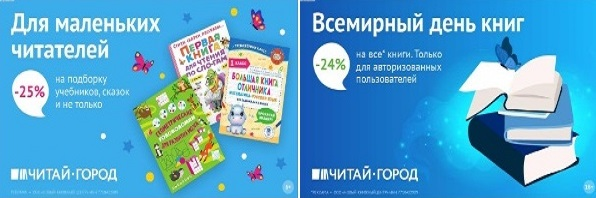 ТОВАРЫ для ХУДОЖНИКОВ и ДИЗАЙНЕРОВ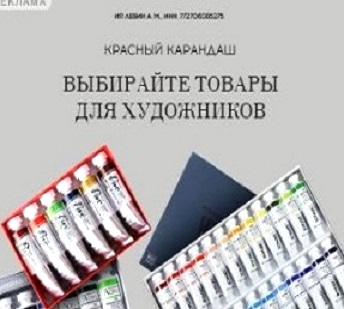 АУДИОЛЕКЦИИ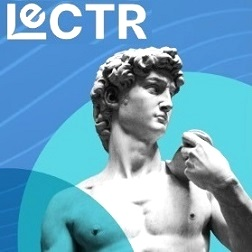 IT-специалисты: ПОВЫШЕНИЕ КВАЛИФИКАЦИИ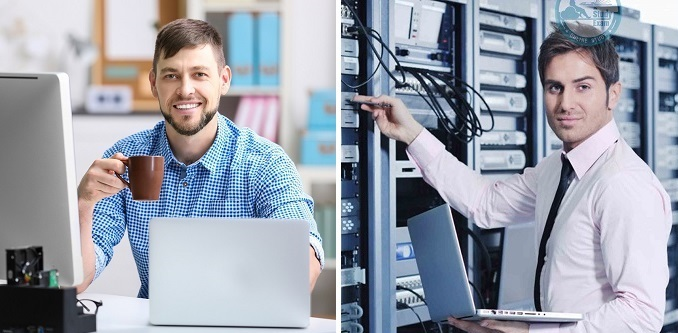 ФИТНЕС на ДОМУ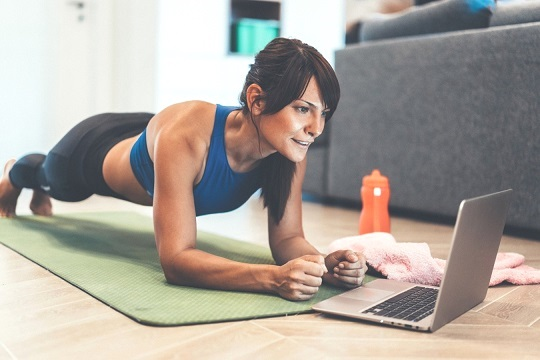 